UIT-D	COMISSION D'ÉTUDES 2	4e PÉRIODE D'ÉTUDES (2006-2010)RAPPORT SUR LA RÉSOLUTION 9
(Rév. Doha, 2006)Participation des pays, en particulier des pays en développement, à la gestion du spectre radioélectriqueRAPPORT SUR LA RÉSOLUTION 9
(Rév. Doha, 2006)

PRÉFACELa participation active des pays, en particulier des pays en développement, à la gestion du spectre des fréquences radioélectriques, est l'un des sujets qui préoccupent le plus toutes les administrations, dans le monde entier. Comme en témoigne, parmi d'autres indicateurs, le taux de croissance phénoménal des télécommunications mobiles, l'utilisation des radiocommunications est essentielle à la prospérité socio-économique de tous les pays. En outre, le calcul des redevances pour l'utilisation du spectre est une autre question pour lesquelles certaines administrations demandent conseil à l'UIT. Il n'existe en effet aucune solution universelle qui concilie la nécessité de promouvoir les télécommunications, de définir la valeur économique de l’utilisation du spectre et de tenir compte des spécificités et politiques nationales. Le présent rapport, fruit de la collaboration fructueuse entre la Commission d'études 1 de l'UIT-R et la Commission d'études 2 de l'UIT-D, a pour objet d'aider les administrations et les opérateurs de télécommunication à parvenir à des solutions acceptables sur une grande variété de questions relatives aux radiocommunications.Alors que cette étape des travaux est arrivée à son terme, nous tenons à féliciter M. Robin H. Haines (Etats-Unis d’Amérique), M. Simon Koffi (Côte d'Ivoire) et M. Jean-Pierre Huynh (France), les trois co-Présidents du Groupe mixte UIT-R/UIT-D sur la Résolution 9 (Rév.Doha, 2006) traitant de la «Participation des pays, en particulier des pays en développement, à la gestion du spectre radioélectrique».Nous souhaitons et espérons très sincèrement que le présent rapport sera utile à ceux qui travaillent à la gestion du spectre et au contrôle des émissions, ainsi qu'à ceux qui ont pour tâche de calculer les montants des droits perçus pour l'utilisation du spectre des fréquences radioélectriques.TABLE DES MATIÈRES	PageIntroduction		1Partie I: Utilisation nationale du spectre dans la gamme de fréquences 2 900 MHz-30 GHz		31	Vue d'ensemble		32	Exemples de Tableaux nationaux d'attributions		3Partie II: Gestion nationale du spectre hertzien		53	Structure générale de la Partie II du questionnaire		53.1	Aspects juridiques et organisationnel de la gestion nationale du spectre (Questions 1, 2, 4, 5, 6,7, 8, et 9)		53.2	Questions relatives aux aspects techniques de la gestion nationale du spectre		103.3	Aspects économiques		203.4	Problèmes rencontrés dans le cadre de la gestion nationale du spectre		21Partie III: Informations sur les droits à payer pour l'utilisation des fréquences		23Introduction		234	Réponses reçues		234.1	Nombre de réponses		234.2	Contenu des réponses		244.3	Accès aux réponses des administrations		245	Analyse des réponses		245.1	Questions générales (Q1 à Q3)		245.2	Questions relatives aux utilisateurs gouvernementaux		285.3	Questions relatives aux utilisateurs non gouvernementaux		296	Base de données «Spectrum Fees» (SF)		37ANNEXES		39Annexe 1 – Etats Membres ayant répondu à la Partie I du Questionnaire		39Annexe 2 – Explication des réponses pour la Partie I		40Annexe 3 – Extrait de la réponse du Bélize		50Annexe 4 – Extrait de la réponse de la République des Seychelles		51Annexe 5 – Extrait de la réponse du Sultanat d'Oman		54Annexe 6 – Extrait de la réponse de la République de Moldova		55Annexe 7 – Extrait de la réponse de la République de Chypre		57Annexe 8 – Partie II : Gestion nationale du spectre hertzien		60Annexe 9 – Statistiques relatives à la base de données sur les redevances d'utilisation du spectre pour tous les pays		100IntroductionAux termes de la Résolution 9, approuvée par la Conférence mondiale de développement des télécommunications de 1998 (CMDT-98), révisée une première fois par la CMDT-02, puis révisée une seconde fois par la CMDT-06, il est demandé aux Directeurs de l'UIT-D et de l'UIT-R d'élaborer un rapport, en plusieurs étapes, sur les utilisations nationales actuelles et en projet du spectre des fréquences radioélectriques. Il leur est également demandé d'examiner et de mettre en oeuvre une méthode efficace permettant d'encourager et de faciliter la participation et la contribution actives des pays en développement, et notamment des PMA, à l'élaboration de ce rapport.En 1999, la Commission d'études 1 de l'UIT-R et l'UIT-D, en application de cette Résolution, ont créé un Groupe mixte UIT-R/UIT-D, dénommé "Groupe mixte sur la Résolution 9", lequel a élaboré un rapport intitulé "Résolution 9 de la CMDT-98: examen de la gestion nationale du spectre des fréquences radioélectriques et de l'utilisation du spectre, étape 1: bandes de fréquence comprises entre 29,7 et 960 MHz". Après avoir été approuvé par la Commission d'études 1 de l'UIT-R et par la Commission d'études 2 de l'UIT-D, ce rapport a été présenté à la CMDT-02, laquelle, après avoir approuvé la révision de la Résolution 9, a demandé au Groupe mixte de poursuivre avec la réalisation de la phase 2 du rapport, concernant l'examen de la gestion nationale du spectre et son utilisation dans la gamme de fréquences 960-3 000 MHz.Outre le programme de travail dont elle l'a chargé pour réaliser la deuxième phase du rapport, la CMDT-02 a demandé au Groupe mixte d'inclure dans son mandat la fourniture d'aide au BDT dans le cadre des Programmes 2 et 4 du Plan d'action d'Istanbul, pour ce qui est de la "gestion du spectre et du contrôle technique des émissions radioélectriques", et de préparer un rapport au titre de la Question 21/2 "Calcul des droits perçus pour l'utilisation des fréquences".La deuxième phase du rapport sur la Résolution 9 (Rév. Istanbul 2002) et la Question 21/2, approuvée par la Commission d'études 1 de l'UIT-R et par la Commission d'études 2 de l'UIT-D, a été présentée à la CMDT-06 qui a approuvé une nouvelle révision intégrant la Question 21/2 dans la Résolution 9.Pour la nouvelle période d’études, la CMDT-06 a demandé au Groupe mixte, de préparer la troisième phase du rapport concernant l'examen de la gestion nationale du spectre et son utilisation dans la gamme de fréquences 2 900 MHz-30 GHz, de poursuivre le développement de la base de données "Spectrum Fees" et de fournir de nouvelles lignes directrices et études de cas, fondées sur l'expérience pratique des Administrations dans le domaine des droits perçus pour l'utilisation des fréquences.Pour la troisième phase du présent rapport, le Groupe mixte a suivi la même méthode que pour les phases 1 et 2, à savoir:1.	collecte d'informations précises auprès de tous les Etats Membres et tous les Membres du Secteur des radiocommunications et du Secteur du développement des télécommunications, à l'aide d'un Questionnaire diffusé conjointement par le Secteur des radiocommunications et par le Secteur du développement des télécommunications;2.	utilisation des compétences des Membres du Groupe mixte sur la Résolution 9 dans le domaine de la gestion du spectre pour analyser les informations collectées;3.	élaboration d'un rapport dont seront saisies la Commission d'études 1 de l'UIT-R et la Commission d'études 2 de l'UIT-D. Le Questionnaire relatif à la phase 3 du Rapport sur la Résolution 9 a été publié conjointement en mai 2007 par le Secteur du développement des télécommunications et le Secteur des radiocommunications1. La Partie I du Questionnaire concernait l'utilisation nationale du spectre des fréquences radioélectriques. Les Etats Membres ont été invités à fournir des renseignements concernant leur utilisation nationale du spectre dans la gamme de fréquences 2 900 MHz-30 GHz, qui est une extension des gammes de fréquences étudiées dans le cadre de la phase 1 (29,7-960 MHz) et de la phase 2 (960-3 000 MHz) du Rapport sur la Résolution 9.Pour faciliter les réponses, un extrait de l'Article 5 du Règlement des radiocommunications (Tableau d'attribution des bandes de fréquences comprises entre 2 900 MHz et 3 0 GHz) a été fourni dans la version électronique et la version papier du Questionnaire. Les administrations ont été encouragées à fournir les renseignements requis sur support électronique pour faciliter l'analyse par le Groupe mixte2. Un extrait d'un Tableau national a été présenté, à titre d'exemple, pour illustrer le type de renseignements demandés. Les renseignements sur l'utilisation nationale du spectre répondent à plusieurs objectifs clés: premièrement, il s'agit de démontrer qu'un grand nombre d'administrations ont reconnu les avantages de la divulgation de ces renseignements au grand public afin d'informer les utilisateurs de la disponibilité des fréquences pour leurs besoins particuliers de communication et de guider les fabricants dans la conception et la construction des équipements. Deuxièmement, le Questionnaire vise à faciliter la procédure de coordination liée à l'utilisation du spectre, soit sur le plan national, soit avec des pays voisins, soit encore avec d'autres pays au niveau international. Troisièmement, à l'aide d'exemples sur la diversité des modèles de présentation et le caractère détaillé des informations fournies, le Questionnaire donne aux administrations qui se trouvent actuellement au stade de la prise de décisions des encouragements et des indications sur la façon de publier leurs Tableaux.Il n'a pas été possible d'inclure dans le rapport final tous les Tableaux nationaux d'attribution des fréquences, car le volume des renseignements fournis est trop important. Par ailleurs, bien que les administrations se conforment au Tableau international au niveau des attributions aux services, il existe des différences considérables aux niveaux national, régional et mondial en ce qui concerne les dispositions détaillées prises pour telle ou telle application, canal ou bande, etc. Faire un résumé ou chercher à dégager des éléments communs pourrait être source de confusion. De plus, les renseignements recueillis par le biais du Questionnaire ne peuvent être considérés que comme un aperçu de la situation à un moment donné. Il faut réviser les Tableaux nationaux de temps à autre pour tenir compte à la fois des nouvelles applications et des nouveaux besoins, mais aussi des changements résultant des conférences mondiales des radiocommunications.Le Groupe mixte a donc réfléchi à la manière de présenter ces renseignements sous une forme utile. Les fichiers informatiques fournis par les administrations en réponse au Questionnaire sont disponibles sur le site web de l'UIT-D et sur CD-ROM. De plus, de nombreuses administrations affichent leurs Tableaux sur leurs sites web. Par conséquent, le rapport contient les adresses web d'organisations nationales des administrations qui ont fourni ces renseignements. Enfin, la Partie I donne aussi une liste des points de contact pour chaque administration. Par le biais du Questionnaire, les administrations ont été invitées à désigner la personne qui sera chargée de répondre à la fois aux questions posées et aux demandes d'informations. Cette information pourra constituer une référence utile pour des contacts et une coopération informels entre les administrations3.Partie I: Utilisation nationale du spectre
dans la gamme de fréquences 2 900 MHz-30 GHzANALYSE DES RÉPONSES À LA PARTIE I DU QUESTIONNAIRE1	Vue d'ensembleDans la Partie I de chacun des trois Questionnaires, les Etats Membres ont été invités à donner des renseignements sur leurs stratégies nationales en ce qui concerne l'attribution et l'utilisation du spectre des fréquences radioélectriques. Pour faciliter la présentation des réponses, on a fait figurer dans les Questionnaires les parties concernées du Tableau d'attribution des bandes de fréquences de l'Article 5 du Règlement des radiocommunications de l'UIT. Il a été demandé aux Etats Membres d'identifier dans leurs réponses les attributions aux services dans les gammes de fréquences concernées et de fournir des renseignements sur l'utilisation de ces services pour satisfaire aux besoins de fréquences dans les bandes considérées. Il leur a également été demandé de désigner des personnes pour assurer une coordination lors de l'examen des questions relatives aux Questionnaires.Comme indiqué dans le Manuel sur la gestion nationale du spectre, «un Tableau national d'attribution des bandes de fréquences sert de base à la mise au point d'un processus efficace de gestion du spectre»4. En conséquence, un groupe mixte s'est employé à promouvoir l'élaboration de Tableaux nationaux d'attributions, dans les cas où il n'en existait pas encore. L'approche qu'il a suivie pour atteindre cet objectif a tout d'abord consisté à obtenir un grand nombre de Tableaux nationaux d'attributions existants et de faire en sorte que les administrations puissent se les procurer facilement et s'en inspirent pour élaborer leurs propres Tableaux nationaux d'attributions et formuler des stratégies nationales efficaces en matière de gestion du spectre des fréquences radioélectriques.Les réponses aux deux Questionnaires offrent une multitude de renseignements précieux. Tous ces renseignements figurent sur le site web de l'UIT-D et peuvent être facilement consultés par les gestionnaires du spectre du monde entier. L'Annexe 1 contient la liste des 54 Etats Membres, regroupés par région, qui ont répondu à la Partie I du Questionnaire relatif à la phase 3. L'Annexe 2 contient un tableau dans lequel sont données des précisions concernant chaque réponse: désignation officielle de l'Etat Membre, langue utilisée, site web et coordonnées du point de contact, éventuellement attributions sous-régionales, attributions nationales, précisions sur les applications relevant des services bénéficiant d'attributions, remarques ou renseignements supplémentaires.2	Exemples de Tableaux nationaux d'attributionsLorsqu'on examine les Tableaux nationaux d'attributions présentés par les différentes administrations, on remarque d'emblée des différences notables, tant au niveau de la portée que du contenu et de la forme. Certaines administrations ont mis en évidence les attributions nationales, tandis que d'autres ont également présenté leurs attributions dans le contexte des dispositions du Règlement des radiocommunications et des stratégies d'utilisation des fréquences dans l'ensemble de la région géographique concernée. Certaines administrations ont privilégié les attributions actuelles, tandis que d'autres ont également présenté les stratégies applicables aux modifications qu'elles envisagent d'apporter aux attributions et aux applications en projet.Dans sa réponse, dont un extrait est reproduit dans l'Annexe 3, le Belize indique les services de radiocommunication bénéficiant d'attributions et formule des remarques pour chaque gamme de fréquences. Les attributions sont conformes à celles de l'UIT et de la CITEL et au Plan national d'attribution des fréquences du Belize. Pour certaines bandes, il peut être fait mention dans les remarques d'applications relevant d'un service, comme le service cellulaire mobile interurbain, de dispositions de canaux, de conditions de partage ou de fréquences à utiliser en cas de catastrophe naturelle.Les attributions de fréquences au niveau national de la République des Seychelles sont conformes à l'Article 5 du Règlement des radiocommunications, comme indiqué dans l'extrait reproduit dans l'Annexe 4. Le tableau contient aussi des informations sur les applications dans certaines bandes, ainsi que des références à d'autres sources, notamment à des Recommandations de l'UIT-R et à des réglementations nationales.Dans l'extrait du Tableau national d'attribution des bandes de fréquences du Sultanat d'Oman, reproduit dans l'Annexe 5, les attributions au niveau national pour deux bandes de fréquences tiennent compte de l'attribution additionnelle prévue dans un renvoi du Règlement des radiocommunications. Le Tableau national fait aussi état de l'utilisation civile, militaire ou partagée des bandes de fréquences.Le Tableau national d'attribution des fréquences de la République de Moldova, dont un extrait est reproduit dans l'Annexe 6, comprend trois colonnes: bande de fréquences et services, renvois et utilisation. La colonne renvois contient aussi bien des renvois de l'UIT que des renvois nationaux, ces derniers étant mentionnés ailleurs dans la réponse. Dans la colonne utilisation, il est indiqué si l'attribution est utilisée exclusivement à des fins gouvernementales, à des fins non gouvernementales ou si elle est utilisée en partage entre les utilisateurs.L'extrait de la réponse de la République de Chypre, reproduit dans l'Annexe 7, contient les attributions de l'UIT pour la Région 1 et l'attribution sous-régionale européenne commune, ainsi que les attributions nationales. Dans la colonne attribution, il est fait mention à la fois des renvois de l'UIT et des renvois sous-régionaux. Les colonnes supplémentaires du tableau contiennent de plus amples informations sur l'utilisation nationale des attributions.Partie II: Gestion nationale du spectre hertzienANALYSE DES RÉPONSES À LA PARTIE II DU QUESTIONNAIRE3	Structure générale de la Partie II du questionnairePour cette Partie, les questions posées se rapportent aux principaux aspects suivants de la gestion nationale du spectre et sont traitées dans les paragraphes ci-après:3.1	Aspects juridiques et organisationnel (Questions 1, 2, 4, 5, 6,7, 8, et 9) (Partie A)3.2	Aspects techniques (Questions 10, 11, 12, 14, 15, 16, 17, 18, 19, 20, 21, 22 et 23) (Partie B)3.3	Aspects économiques (Question 24) (Partie C)3.4	Problèmes (Question 25) (Partie D)La structure de chacun de ces paragraphes comporte:•	un énoncé des questions posées;•	un examen général succinct, afin de replacer la question dans son contexte;•	l'identification des erreurs d'interprétation évidentes des questions;•	une présentation sous forme de tableau de l'analyse des réponses, classées par région;•	un résumé préliminaire pour chaque question.Pour chacune de ces catégories, une présentation sous forme de tableau pays par pays est reproduite dans l'Annexe 8 du rapport. Les questions générales sur la gestion nationale du spectre ci-dessous s'inspirent en partie des principes fondamentaux énoncés dans le Manuel «Gestion nationale du spectre».Pour cette Partie II, 74 réponses ont été reçues, contre 80 réponses pour la période d'études précédente, soit 6 de moins. Toutes les réponses sont disponibles à l'adresse suivante: http://www.itu.int/ITU-D/CDS/gq/ Resolution9/. Les administrations peuvent à tout moment corriger ou mettre à jour les informations qui les concernent dans la base de données, en se connectant avec leur nom d'utilisateur et leur mot de passe. La base de données est accessible à l'adresse suivante: http://www.itu.int/ITU-D/CDS/gq/BDT-SF/index.asp3.1	Aspects juridiques et organisationnel de la gestion nationale du spectre (Questions 1, 2, 4, 5, 6,7, 8, et 9)Considérations généralesLes composantes de la gestion nationale du spectre sont les structures, les capacités, les procédures et les règlements qui permettent à chaque administration de réglementer l'utilisation du spectre des fréquences radioélectriques à l'intérieur des frontières géographiques nationales. En vertu d'accords internationaux, chaque gouvernement national bénéficie de la souplesse et de l'autonomie nécessaires pour réglementer cette utilisation sur son territoire. Il revient à chaque administration d'élaborer sa propre législation et organisation pour accomplir les tâches liées à la gestion du spectre. Le système de gestion se développera en fonction du degré d'utilisation des radiocommunications dans le pays et la législation pourra être modifiée pour permettre le développement du spectre.Question 1 – A qui appartient le spectre hertzien?Soixante-treize (73) administrations ont répondu que le spectre est une ressource naturelle ou nationale qui appartient à l'Etat ou au gouvernement. Une administration a indiqué que c'est l'autorité de régulation qui est propriétaire du spectre.Question 2 – Quelles sont les dispositions légales ou réglementaires qui régissent la gestion du spectre dans votre pays? Préciser les dates de publication des textes et la date de leur dernière mise à jour.Les pays ayant répondu ont fait mention de lois nationales sur les télécommunications et de règlements sur les radiocommunications. Seule une administration n'a pas fourni de précisions sur un texte pertinent, mais elle a répondu aux autres questions de la Partie II. Question 3 – Est-il envisagé de modifier ces dispositions? oui __ non__Si oui, à quelle date? ________Au total, 50 administrations ont répondu qu'elles envisageaient de modifier ces dispositions et certaines d'entre elles ont donné des explications sur les modifications en question. La plupart des administrations qui envisagent de le faire viennent des pays en développement. En outre, plusieurs administrations envisagent d'apporter des modifications dans le cadre de la mise en place d'une nouvelle autorité de régulation.Question 4 – Votre pays dispose-t-il d'un règlement et de procédures de gestion du spectre (services de radiocommunication, nécessité d'une licence pour utiliser des fréquences, etc.) qui soient publiquement accessibles? oui __ non__Soixante-six (66) des pays ayant répondu à la question publient leurs règlements et procédures. On trouvera dans le tableau ci-dessus une ventilation des réponses par région. Deux administrations dont 1 en région Afrique, 1 dans les Etats arabes et 1 en région Asie-Pacifique ont indiqué que les textes ou règlements juridiques ne sont pas accessibles au public.Question 5 – Votre pays dispose-t-il d'un Tableau national d'attribution des bandes de fréquences radioélectriques? oui __ non__GénéralitésUn tableau national d'attribution des bandes de fréquences constitue la base d'un processus efficace de gestion du spectre. Il trace un plan général d'utilisation du spectre et définit une structure de base qui garantit l'efficacité de cette utilisation et la protection contre les brouillages radioélectriques entre les services. Grâce à ce tableau, les constructeurs sauront pour quelles parties du spectre ils doivent concevoir et construire des équipements et les utilisateurs sauront dans quelles parties ils doivent opérer. Comme indiqué dans le Manuel intitulé «Gestion nationale du spectre», le Tableau international d'attribution des bandes de fréquences (Article 5 du Règlement des radiocommunications) sert de base pour l'établissement de tableaux nationaux et peut être utilisé comme tableau national dans certains pays. Cependant, d'autres pays ont ajouté des renseignements sur l'utilisation au niveau national, en donnant plus ou moins de précisions: depuis le service qui intervient lorsque le Règlement des radiocommunications donne le choix, jusqu'aux fréquences pouvant être utilisées par les autorités publiques ou par d'autres utilisateurs et, dans le cas de certaines sous-bandes, les dispositions prises en ce qui concerne les canaux et les spécifications du matériel utilisées. On trouvera dans la Partie I du présent rapport, à titre d'exemple, des extraits de tableaux nationaux d'attribution.On trouvera ci-dessus un tableau récapitulatif des réponses par région. Ce tableau est fondé sur 73 réponses contre 73 réponses pour la période d'études précédente.Il convient de noter que 93% des réponses indiquent qu'il existe un tableau national d'attribution. Dans le cas des pays d'Europe, le résultat est de 100%.Est-il publié?		oui __ non__Cinq-huit administrations sur 70 (soit environ 83%) indiquent qu'elles publient leur tableau national d'attribution des bandes de fréquences.Question 5.1 – Si OUI, qui établit le tableau et le met à jour?La plupart des réponses indiquent que le tableau national d'attribution des bandes de fréquences est établi par l'entité qui a en charge la gestion du spectre de fréquences.Question 5.2 – Quelle est sa valeur juridique?La plupart des administrations ont indiqué que le tableau national d'attribution des bandes de fréquences a valeur de décret ou de loi dans leur pays.Question 6 – Redéploiement du spectreLa Recommandation UIT-R SM.1603 donne la définition suivante:«Le redéploiement du spectre (ou réaménagement) consiste en un ensemble de mesures administratives, financières et techniques visant à retirer, complètement ou partiellement, d'une bande de fréquences donnée les utilisateurs ou les équipements auxquels y sont assignées des fréquences. La bande de fréquences peut alors être attribuée au(x) même(s) service(s) ou à un (des) service(s) différent(s). Ces mesures peuvent s'appliquer sur une période de courte, moyenne ou longue durée.»Des pays coopèrent à l'échelon régional pour déterminer les portions de spectre pouvant se prêter à un réaménagement pour faciliter la mise en oeuvre harmonisée de nouvelles applications.Question 6.1 – Votre pays a-t-il déjà procédé à des redéploiements du spectre? oui__non__Trente-neuf (39) pays sur soixante-dix (70) indiquent qu'ils ont procédé à un redéploiement du spectre.Question 6.2 – Dans la négative, votre pays a-t-il décidé d'en faire? oui __ non__Parmi les administrations ayant répondu à la question et qui n'ont jamais fait de réaménagement, quatorze (14), soit 39%, ont indiqué qu'elles envisagent de redéployer du spectre de fréquences.A quelle date? Les dates prévues pour le déploiement varient selon les administrations mais la majorité des pays ont indiqué qu'elles y procéderont dès que cela sera nécessaire.Question 6.3 – Dans l'affirmative, avez-vous défini une méthode pour réaliser ces redéploiements? oui __ non__Les pourcentages par région indiqués dans le tableau ci-dessus (qui se situent entre 40% et 67%) correspondent au pourcentage des pays qui ont indiqué qu'ils utilisent une méthode pour réaliser des redéploiements de spectre.Question 6.4 – Veuillez décrire la méthode mise en placePréciser notamment si votre administration (ou l'organisme gestionnaire des fréquences) finance tout ou partie des opérations de redéploiement et décrire, le cas échéant, le processus de consultation organisé en vue de partager avec les utilisateurs les coûts liés au redéploiement:Il existe plusieurs méthodes pour libérer des bandes de fréquences, que l'on peut classer dans deux catégories: les méthodes à long terme et à court terme.La méthode à long terme est fondée sur la planification prévisionnelle et suppose que les fréquences ne seront pas nécessaires avant longtemps. Elle permet de procéder à la notification anticipée des assignations, tout en permettant aux utilisateurs de libérer des fréquences à l'occasion d'une modification du système, par exemple à la fin de la durée utile des équipements ou à l'expiration de la licence. Autre méthode possible: la méthode géographique (ou diversité spatiale). Six administrations, essentiellement des pays européens, appliquent au moins une des méthodes passives.Toutefois, lorsque le réaménagement devient urgent, il faut opter pour une méthode proactive et les options qui sont utilisées à court terme vont de la mise en œuvre de mesures d'incitation à la résiliation du contrat de licence. Les mesures d'incitation peuvent avoir pour objectif de convaincre les utilisateurs existants de proposer de libérer des assignations. La tarification du spectre constitue également une méthode possible pour simplifier le processus de réaménagement du spectre.Les procédures préliminaires prévoient fréquemment une consultation du public et des autres utilisateurs concernés.Le réaménagement entraîne parfois des dépenses pour les utilisateurs existants, qui doivent acquérir de nouveaux équipements et de nouvelles infrastructures. A cet égard, un grand nombre de pays ayant répondu ont fait mention de la base utilisée pour l'indemnisation. Les indemnités sont parfois versées par l'Etat ou, plus généralement, par le nouvel utilisateur des fréquences qui ont été libérées. L'Etat et le nouvel utilisateur peuvent également financer conjointement l'indemnisation. Le montant effectif de l'indemnité est parfois négocié pour tenir compte des dépenses qu'il aurait probablement fallu engager même en l'absence de réaménagement, par exemple, celles liées au remplacement des équipements en fin de vie.Hormis l'utilisation de méthodes passives, il n'existe aucune similitude au niveau régional entre les méthodes de réaménagement ou d'indemnisation.Question 6.5 – Veuillez décrire les opérations de redéploiement que vous avez déjà réalisées (bandes de fréquences concernées, l'ancienne et la nouvelle utilisation…)On trouvera sur le site web dont l'adresse est indiquée au paragraphe 3 ci-dessus les opérations de redéploiement réalisées par chaque administration.Question 7 – Marché secondaire des fréquencesCertaines administrations ont mis en place la possibilité, pour les entreprises, de transférer des droits d'utilisation de radiofréquences vers d'autres entreprises. L'ensemble de ces transferts constitue le «marché secondaire des fréquences» (MS), ou «spectrum trading» en anglais.Question 7.1 – Votre pays a-t-il déjà mis en place un MS? oui ___ non ___Onze (11) administrations sur soixante-neuf (69) ont mis en place un marché secondaire des fréquences, il s'agit pour la plupart des pays de l'Europe et la CEI au nombre de huit (8), d'un (1) pays d'Afrique et de deux (2) pays des Amériquess. Aucune administration dans les régions des Etats arabes et de l'Asie-Pacifique n'a procédé à un marché secondaire des fréquences. Dans la négative, prévoyez-vous de le faire? oui ___ non ___ A quelle date? __________Parmi les pays qui n'ont pas mis en place les marchés secondaires des fréquences, douze (12), soit 20% prévoient de le faire à des périodes qui varient. Question 7.2 – Si votre pays a déjà mis en place un MS, veuillez préciser:Les bandes de fréquences et les applications concernées: _____________Les conditions dans lesquelles les transferts peuvent avoir lieu: __________En dehors de quelques pays de la région Europe et CEI qui ont indiqué que les bandes de fréquences GSM, UMTS/IMT2000 et 3 400-3 600 MHz ont fait l'objet de MS, les autres administrations ayant procédé à des MS n'ont pas précisé ni les bandes de fréquences concernées, ni les applications.Question 8 – Organisation de la gestion du spectreQuestion 8.1 – Veuillez décrire la structure de l'organisme chargé de la gestion du spectre de votre pays et joindre une copie de l'organigramme correspondant:Les administrations ont fourni des réponses très diverses sur la structure de l'organisme chargé de la gestion du spectre à l'échelle nationale, d'où la grande difficulté d'en faire une analyse statistique.Parmi les administrations ayant répondu en totalité ou en partie à la Question 8, très peu ont envoyé un organigramme concernant leur administration. Question 8.2 – La gestion du spectre telle que définie dans le Règlement des radiocommunications relève-t-elle d'un organisme unique ou de plusieurs organismes différents (par exemple, certaines administrations disposent d'organismes différents pour les questions réglementaires et pour les questions de politique générale; d'autres ont deux organismes de gestion distincts, un pour les utilisations gouvernementales, et un autre pour les utilisations non gouvernementales)? oui ___ non ___Quarante-sept administrations sur 63, soit 75%, disposent d'un organisme unique qui gère le spectre de fréquences.Indiquer le nombre d'organisme(s) gestionnaire(s):Dans la région Afrique, trois (3) administrations sur celles qui ont répondu à la question ont indiqué qu'elles disposent de deux organismes chargés de la gestion du spectre.En Amériques, quatre (4) administrations sur celles qui ont répondu à cette question ont indiqué qu'elles disposent de deux organismes gestionnaires du spectre.Toutes les administrations des Etats arabes ayant répondu à cette question disposent d'un seul organisme de gestion du spectre, il en est de même pour les administrations de la région Asie-Pacifique.En Europe et dans les pays de la CEI, sur 24 administrations ayant répondu à cette question, cinq (5) pays disposent de deux organismes de gestion du spectre, deux disposent de trois organismes de la gestion du spectre et un pays a quatre organismes de gestion du spectre.Il apparaît clairement que sur 70 réponses reçues pour cette question, 52 organismes autres que les ministères sont gestionnaires du spectre, 17 ministères gèrent le spectre et un seul opérateur en est gestionnaire. La libéralisation du secteur des télécommunications justifie le fait que les ministères se désengagent de plus en plus de la gestion du spectre et se consacre à la définition du cadre réglementaire.Question 8.3 – Préciser, en donnant son nom, si l'organisme (ou les organismes) de gestion du spectre est un ministère, un organisme distinct rattaché directement au gouvernement ou un organisme privé? Les administrations ayant répondu à la question ont tous précisé le nom de l'organisme en charge de la gestion du spectre mais aussi son lien avec le gouvernement.Question 8.4 – Dans le cas où il y a plusieurs organismes gestionnaires du spectre, préciser:a)	Le domaine respectif de compétence de chacun:Pour cette question, sur 24 administrations qui ont répondu, 16 ont indiqué le domaine de compétence de chacun.b)	La procédure d'arbitrage entre ces organismes: _______________Sur 16 administrations ayant répondu à cette question, 9 n'ont pas indiqué la procédure d'arbitrage entre les organismes de gestion du spectre.Question 8.5 – Est-il prévu de modifier la structure de l'organisme (par exemple, pour tenir compte d'éventuels changements dans la politique de votre pays en matière de télécommunications)? ___________________Cinquante-quatre réponses ont été reçues pour cette question; parmi ces réponses, 43 administrations ne prévoient pas d'apporter de changements à leur organisation.Question 9 – Personnel affecté à la gestion nationale du spectreNombre total de personnes à la gestion nationale du spectre de fréquences L'analyse du tableau de réponses indique que 52,4% des administrations ayant répondu à la question utilisent un nombre de personnes compris entre 10 et 100 pour la gestion nationale du spectre, 14,3% des administrations ont indiqué utiliser plus de 100 personnes pour assurer cette activité et 33,3% utilisent moins de 10 personnes.Au regard des réponses reçues, la gestion du spectre utilise un total de 8297 personnes toutes tendances confondues. Il ressort de l'examen des chiffres communiqués que la majorité de ce personnel vient de la région Asie-Pacifique, notamment de la Chine.Nombre de spécialistes (ingénieurs et techniciens) s'occupant de la gestion nationale du spectreL'analyse des réponses indique que 50% des administrations ayant répondu à la question utilisent un nombre d'ingénieurs et techniciens compris entre 10 et 100 pour la gestion nationale du spectre, 10% des administrations ont indiqué utiliser plus de 100 ingénieurs et techniciens pour assurer cette activité et 40% des administrations consacrent moins de 10 spécialistes pour la gestion du spectre.Sur les 8 297 personnes travaillant dans le domaine de la gestion du spectre, 4 195 sont des spécialistes (ingénieurs et techniciens) de la gestion nationale du spectre. La région Asie-Pacifique compte à elle seule 2 881 spécialistes qui se consacrent à la gestion nationale du spectre. Il convient de noter que c'est la Chine qui emploie le plus d'ingénieurs et de techniciens.3.2	Questions relatives aux aspects techniques de la gestion nationale du spectreQuestion 10 – Réglementation des caractéristiques techniques des équipements de radiocommunicationQuestion 10.1 – Exigez-vous que les caractéristiques techniques des équipements de radiocommunication soient conformes à certaines prescriptions (ou normes applicables aux équipements, comme les Recommandations de l'UIT-R) pour éviter de causer des brouillages préjudiciables à d'autres services et utilisateurs? oui ___ non ___Considérations généralesL'Article 3 du Règlement des radiocommunications concerne les prescriptions relatives aux caractéristiques techniques des stations qu'il convient de respecter pour éviter les brouillages. Les Appendices 2 et 3 du Règlement des radiocommunications contiennent respectivement les valeurs maximales de la tolérance de fréquence et des rayonnements non essentiels. Il appartient aux administrations de veiller à ce que les équipements dont ils autorisent l'utilisation sur leurs territoires soient conformes audit Règlement. Pour ce faire, il convient d'utiliser des «normes applicables aux équipements» (documents spécifiant les normes de qualité de fonctionnement minimales que doivent respecter les émetteurs et les récepteurs de radiocommunication et d'autres équipements) ainsi que les procédures associées pour assurer la conformité à ces normes.Parmi les pays ayant répondu, 98,5% exigent la conformité. On trouvera dans le tableau ci-dessus la ventilation des réponses pour chaque région. Question 10.2 – Elaborez-vous ces prescriptions techniques ou ces normes d'équipement au plan national ou utilisez-vous celles élaborées par d'autres administrations ou organisations de normalisation internationales/régionales? Normes nationales ____ Autres normes ____Certaines administrations ont indiqué que ces prescriptions étaient élaborées «au niveau national» ou «autres», en faisant parfois mention des deux possibilités.On trouvera dans le tableau ci-dessus une ventilation des résultats par région et par niveau de développement.Les réponses se répartissaient comme suit:	Niveau national
								Niveau national et autresQuestion 10.3 – Utilisez-vous une procédure pour garantir que les équipements de radiocommunication sont bien conformes aux prescriptions techniques, par exemple:Homologation: ____; Déclaration de conformité du fabricant: ____; Autre (veuillez préciser): _____Les pays ont répondu aux questions en indiquant une ou plusieurs des options proposées et en donnant d'autres exemples, par exemple la Directive RTTE. Pour en simplifier la présentation, les résultats ont été reproduits sur plusieurs tableaux en fonction du type de réponse (homologation, déclaration de conformité du fabricant ou autre).Les tableaux indiquent la répartition par région. Le «pourcentage total de réponses» est fondé sur le nombre de réponses reçues pour cette question. Quatre-vingt trois pour cent des réponses envoyées par les pays font mention de l'homologation et 100% des réponses indiquent l'utilisation des déclarations de conformité du fabricant.Soixante-douze pour cent des réponses font mention d'autres prescriptions.Enfin, un tableau récapitule toutes les réponses, ventilées par région. Question 11 – Gestion des registres d'assignation des fréquencesa)	Votre administration dispose-t-elle d'un système (manuel ou informatique) pour l'enregistrement et la gestion des assignations nationales des fréquences et l'utilisation du spectre (habituellement dénommé Système de gestion de base de données (SGBD))? oui ___ non ___Quatre-vingt onze pour cent des Etats Membres disposent d'un système pour l'enregistrement et la gestion des assignations de fréquence. Deux administrations en Afrique n'en disposent pas. Tous les pays des autres régions ayant répondu à cette question en disposent. Dans les régions Amériquess et Europe-CEI, 100% des administrations disposent d'un système pour l'enregistrement et la gestion des assignations.Ceci démontre l'importance de cet outil pour la gestion des assignations de fréquence. b)	Dispose-t-elle d'un seul SGBD au plan national ou de plusieurs SGBD pour différents utilisateurs (par exemple un SGBD pour les assignations faites aux utilisateurs non gouvernementaux et différents SGBD pour les assignations faites aux utilisateurs gouvernementaux)?Une ____ Plusieurs (veuillez préciser) ____ La majeure partie des Etats Membres (87%) utilise une base de données unique pour toutes les assignations et 13% des administrations ayant répondu disposent de plus de plusieurs registres d'enregistrement des assignations de fréquence. c)	Taille approximative (en 2007) de votre SGBDNombre d'assignations de fréquence: _______________Le taux d'abstention observé (45%) pour cette question est moins élevé que pour la période d'études précédente. Cinquante pour cent des administrations qui ont répondu à la question disposent d'un SGBD contenant de 1 000 à 10 000 assignations de fréquence.Nombre de licencesQuarante-six administrations ont répondu à cette question. Le taux d'abstention observé pour cette question est de 36%. Ces abstentions proviennent pour l'essentiel des pays les moins avancés notamment des régions Afrique, Amériquess et Asie-Pacifique. Le taux d'abstention est peut-être dû au manque de clarté du libellé de la question qui occasionnerait une confusion entre le nombre de réseaux par bande et le nombre de licences. Nonobstant cela, 35% des administrations ont délivré moins de 1 000 licences et 28% ont délivré plus de 10 000 licences.d)	Ces registres d'assignations de fréquence sont-ils à la disposition du public? oui ___ non ___ Soixante-huit Etats Membres ont répondu à cette question. Il est apparu clairement que 62% des administrations ne laissent pas leurs registres à la disposition du public, certainement pour des raisons de confidentialité et de sécurité.Certaines administrations au nombre de 26, soit 38%, amorcent néanmoins une ouverture. Ceci est peut-être dû à une meilleure maîtrise des techniques de protection des fréquences assignées et du contenu des informations.e)	Votre SGBD est-il informatisé? oui ___ non ___ Soixante-huit réponses ont été reçues pour cette question. La tendance est à l'informatisation (87%). Dans les régions Asie-Pacifique, des Etats arabes et Europe-CEI, le SGBD est informatisé à 100%. Le taux d'informatisation du système de base de données des assignations de fréquence le plus faible est dans la région Amériquess.Trente-trois pour cent des Etats africains ayant répondu ne disposent pas de SGBD informatisé.f)	Quel SGBD automatisé utilisez-vous? _____________________Un certain nombre d'administrations utilisent une base de données manuelle. Une administration utilise le WinBASMS de façon exclusive dans son état actuel. Les administrations utilisant un SGBD informatisé ont indiqué des systèmes diverses et variés.Question 12 – Coordination des assignations de fréquence avec d'autres paysRésuméLa coordination des assignations de fréquence est essentielle pour assurer une utilisation en partage efficace entre stations radioélectriques dans une zone donnée ou entre administrations ou services différents. Les procédures de coordination sont clairement définies par les dispositions pertinentes du Règlement des radiocommunications. Le Bureau des radiocommunications joue un rôle primordial dans cette opération qui permet à terme de protéger les systèmes radioélectriques nationaux contre les brouillages.Coordonnez-vous les assignations faites à des stations de Terre? oui ___ non ___Soixante-neuf réponses valides ont été fournies au titre de cette question. La tendance générale (88%) est à la coordination des assignations de fréquence faites à des stations de Terre. Toutefois, il est à relever que 42% des administrations de la région Amériques et 29% des administrations de la région Asie-Pacifique ne le pratiquent pas encore.Coordonnez-vous les assignations faites à des stations spatiales? oui ___ non ___Soixante-sept réponses ont été reçues au titre de cette question. La tendance dans la région des Etats arabes et l'Europe-CEI est à la coordination des assignations de fréquence faites à des stations spatiales, en particulier par l'intermédiaire du Bureau des radiocommunications. Plus de la moitié des Etats de la région Afrique n'effectuent pas cette coordination. Dans l'ensemble, 67% des administrations effectuent la coordination des assignations de fréquence aux stations spatiales.Question 13 – Notification des assignations de fréquence Notifiez-vous à l'UIT les assignations de fréquence comme le prévoit le Règlement des radiocommunications?La quasi-totalité des Etats Membres (85%) procèdent à la notification de leurs assignations de fréquence conformément aux dispositions du Règlement des radiocommunications. Il serait tout de même intéressant de savoir dans quelle mesure les accords bilatéraux ou multilatéraux conclus avec des pays voisins sont utilisés dans le processus de notification et de coordination des assignations de fréquence.Dans la négative, veuillez expliquer pourquoi et préciser les éventuelles difficultés que vous rencontrez.Les administrations ayant répondu NON expliquent cela par le fait que les fréquences assignées ne sont pas à notifier ou encore qu'elles n'assurent pas cette activité par manque de personnel. Certaines comptent le faire dans un avenir proche. Question 14 – Avez-vous une fonction d'orientation et de planification pour la gestion nationale du spectre (c'est-à-dire une stratégie nationale pour l'utilisation future du spectre)?On trouvera ci-dessus un tableau récapitulatif des réponses par région établi sur la base de 67 réponses. Quatre-vint huit pour cent des administrations ont une fonction d'orientation et de planification pour la gestion nationale du spectre. On remarquera que les pays de la région des Etats arabes et de l'Asie-Pacifique appliquent à 100% une stratégie nationale pour l'utilisation future du spectre.Question 15 – Effectuez-vous des analyses techniques de demandes d'assignation de fréquence?Sur 67 Etats Membres qui ont répondu à cette question, 97% procèdent à des analyses techniques des demandes d'assignation de fréquence. Il y a lieu de relever que ces analyses sont essentielles pour déterminer la compatibilité électromagnétique de l'utilisation des fréquences et éviter que la nouvelle assignation cause des brouillages préjudiciables aux services existants.Question 16 – Effectuez-vous un contrôle des émissions des services de radiocommunication de Terre?La Question 16 traite des moyens de contrôle technique du spectre radioélectrique mis en place par les administrations (stations fixes, mobiles et transportables) dans différentes bandes de fréquences.Il convient de noter que l'objectif du contrôle technique au moyen de stations est d'aider les administrations dans tout le processus de gestion du spectre radioélectrique, que ce soit pour l'assignation des fréquences ou la planification. A ce sujet, les stations de contrôle fournissent des informations quant à la conformité avec les exigences techniques prescrites dans les licences d'émission, dans le cadre général de la gestion du spectre. Dans ce domaine, les programmes de contrôle technique servent à obtenir des données précises sur les assignations en vigueur. Le contrôle technique des émissions est un élément essentiel du processus de gestion du spectre et les stations de contrôle sont un outil indispensable pour un contrôle technique efficace de l'utilisation du spectre au niveau national. En outre, elles permettent de repérer et d'éliminer les interférences.Soixante-huit administrations ont répondu à cette question du questionnaire (Partie II). A noter que lors du précédent questionnaire au titre de la Résolution 9 (2001), 65 administrations avaient répondu à cette question, soit une augmentation de 3.Stations fixes de contrôle des émissionsa)	Combien avez-vous de stations fixes de contrôle des émissions?On trouvera sur le site web dont l'adresse est indiquée au paragraphe 3 ci-dessus une analyse détaillée des stations fixes de contrôle des émissions:–	Graphique 1: Stations fixes de mesure.–	Graphique 2: Stations fixes de radiogoniométrie.Il ressort d'un examen plus détaillé des réponses envoyées par les administrations que seules deux administrations ont déclaré exploiter plus de 600 stations fixes de contrôle des émissions. Le nombre total de stations fixes exploitées par région dans les régions Afrique, Amériques et des Etats arabes n'excède pas 50 stations.b)	Veuillez indiquer brièvement les installations disponibles dans vos stations fixes de contrôle des émissions (par exemple: récepteurs, analyseurs de spectre, équipement de radiogoniométrie): __________c)	Quelle est la limite de fréquence supérieure de vos stations fixes de contrôle? Sur 53 administrations ayant répondu à cette questions, 30 soit 57% ont indiqué que leurs stations fixes de contrôle ont une valeur limite supérieure de 3 000 MHz.d)	Quelle est la limite de fréquence supérieure de vos stations fixes de radiogoniométrie?Sur 46 administrations ayant répondu à cette questions, 26 soit 57% ont indiqué que leurs stations fixes de radiogoniométrie ont une valeur limite supérieure de 3 000 MHz.Stations mobiles de contrôle des émissionse)	Combien avez-vous de stations mobiles de contrôle des émissions? On trouvera sur le site web dont l'adresse est indiquée au paragraphe 3 ci-dessus une analyse détaillée des stations mobiles déclarées par les administrations.Il convient de noter que presque toutes les stations mobiles (100%) disposent à la fois de stations de mesure et de stations de radiogoniométrie.De plus, il ressort de l'analyse des résultats que 2 administrations disposent de plus de 700 stations mobiles, soit 98% du nombre total de stations mobiles déclarées. Il convient de noter que l'Administration de l'Autriche dans la région Europe et CEI a déclaré à elle seule exploiter 7 777 stations mobiles, soit 89% des stations déclarées.f)	Veuillez indiquer brièvement les installations disponibles dans vos stations mobiles de contrôle des émissions (par exemple: récepteurs, analyseurs de spectre, équipement de radiogoniométrie): _____________g)	Quelle est la limite de fréquence supérieure de vos stations mobiles de contrôle? 
_____ MHzSur 54 administrations ayant répondu à cette questions, 25 soit 46% ont indiqué que leurs stations fixes de radiogoniométrie ont une valeur limite supérieure de 3 000 MHz.h)	Quelle est la limite de fréquence supérieure de vos stations mobiles de radiogoniométrie? _____MHzSur 53 administrations ayant répondu à cette questions, 33 soit 62% ont indiqué que leurs stations mobiles de radiogoniométrie ont une valeur limite supérieure de 3 000 MHz.Stations transportables de contrôle des émissionsi)	Combien avez-vous de stations transportables de contrôle des émissions? _______Une analyse plus détaillée montre que seules 3 administrations (Chine, Espagne et Autriche) ont déclaré exploiter plus de 110 stations transportables de contrôle des émissions.j)	Veuillez indiquer brièvement les installations disponibles dans vos stations transportables de contrôle (par exemple: récepteurs, analyseurs de spectre, équipement de radiogoniométrie): _______________________k)	Quelle est la limite de fréquence supérieure de vos stations transportables de contrôle? ________ MHzSur 43 administrations ayant répondu à cette question, 24 soit 59% ont indiqué que leurs stations transportables de contrôle ont une valeur limite supérieure de 3 000 MHz.l)	Quelle est la limite de fréquence supérieure de vos stations transportables de radiogoniométrie? ________ MHzSur 33 administrations ayant répondu à cette questions, 20 soit 60% ont indiqué que leurs stations transportables de radiogoniométrie ont une valeur limite supérieure de 3 000 MHz.Les stations transportables de contrôle des émissions sont de plus en plus utilisées par les administrations chargées de la gestion des fréquences. Elles servent principalement à l'inspection des stations radioélectriques (conformité avec les licences) et à la recherche des émetteurs non autorisés ou illégaux. Il convient de noter que la plupart des stations mobiles assurent à la fois les fonctions de stations transportables et de stations mobiles.Observations généralesLes réponses des administrations au questionnaire de 2007 font apparaître une utilisation accrue des stations mobiles par rapport aux stations fixes pour le contrôle des émissions:NOTE – En 2003, le rapport était le suivant:A noter que les réponses au questionnaire de 2003 avaient fait apparaître un total de 309 stations mobiles.Cet écart peut s'expliquer par le fait que la gestion du spectre devient de plus en plus importante, compte tenu de l'utilisation intensive et accrue de certaines bandes de fréquences et qui nécessite l'usage d'une quantité importante de stations mobiles de contrôle des émissions.Question 17 – Effectuez-vous un contrôle des émissions spatiales? oui ___ non ___ Sur 64 réponses reçues, 6 administrations ont indiqué qu'elles effectuent un contrôle des émissions spatiales; il apparait clairement que la plupart des administrations (91%) n'exerce pas cette activité de contrôle. En Asie-Pacifique, 60% des administrations effectuent un contrôle des émissions spatiales.a)	Veuillez indiquer les installations disponibles dans vos stations de contrôle des émissions spatiales: _______________________Au vu des réponses reçues, aucune administration dans les régions Afrique, Amériques et des Etats Arabes ne dispose d'installations de contrôle des émissions spatiales. En Europe, une seule administration (l'Allemagne) dispose des installations de contrôle des émissions spatiales qui sont utilisées par d'autres administrations dans le cadre d'accords de partenariat. En Asie, deux administrations ont indiqué disposer d'installations disponibles pour le contrôle des émissions spatiales (fréquencemètres, appareils de mesure de la puissance surfacique, démodulateurs de signaux, systèmes d'antennes, etc.).b)	Quelles tâches exécutent vos stations de contrôle des émissions spatiales pour le contrôle des satellites géostationnaires? ______________________En Europe et dans les pays de la CEI, seule une administration a déclaré les taches exécutées par les stations de contrôle des émissions spatiales. Dans les autres régions les administrations ayant répondu à la question et disposant de stations de contrôle des émissions spatiales n'ont pas indiqué les taches exécutées.c)	Quelles tâches exécutent vos stations de contrôle des émissions spatiales pour le contrôle des satellites non géostationnaires? _____________________Une seule administration de la région Europe et CEI a répondu à la question et a indiqué que ses stations servent principalement à mesurer la densité de puissance surfacique, calculer des trajectoires et démoduler des signaux pour les satellites non géostationnaires. Question 18 – Votre administration participe-t-elle au Programme international de contrôle des émissions de l'UIT? oui ___ non ___ Emissions de TerreVingt-quatre pour cent des administrations ayant répondu à cette question participent au programme international de contrôle des émissions de l'UIT. Une majorité, soit 76%, ne le fait pas.Emissions spatialesAu regard des résultats obtenus, très peu d'administrations (6,6%) participent au programme international de contrôle des émissions spatiales.Question 19 – Coopération entre gestion du spectre et contrôle des émissionsVeuillez indiquer la part de travail (en pourcentage) réalisée par le service de contrôle des émissions pour le compte du:a)	Département de la gestion des fréquences: ____________ %b)	Département de vérification: ____________ %c)	Département des licences: ____________ %On trouvera sur le site web dont l'adresse est indiquée au paragraphe 3 ci-dessus les résultats de l'analyse des réponses des différentes administrations (51 réponses utilisables ont été reçues).Il ressort de ces données que, dans l'ensemble, le volume de travail effectué par le service de contrôle des émissions radioélectriques est de 34,07% pour le département de la gestion des fréquences, 36,27% pour le département de la vérification ou du contrôle et 26,75% pour le département des licences.Question 20 – Procédez-vous à des inspections des stations de radiocommunication? oui ___ non ___Il ressort des résultats du tableau ci-dessus que la plupart des administrations, soit 82%, procèdent à des inspections des sites d'implantation des stations radioélectriques.Les points a) à e) ont été ajoutés à la Question 20, afin de mieux connaître les moyens administratifs, juridiques et techniques dont disposent les administrations pour veiller à ce que les inspections des stations radioélectriques soient effectuées d'une manière optimale.a)	Quelles techniques d'inspection votre administration utilise-t-elle pour déterminer si les utilisateurs du spectre se conforment à la législation nationale ou internationale?Cinquante-quatre administrations ont répondu par l'affirmative à la question relative à l'inspection des stations de radiocommunication et le point a) a donné lieu à 54 réponses. Un examen des réponses concernant le point a) permet de dégager les conclusions suivantes: 82% des administrations procédant à des inspections des stations radioélectriques se conforment aux législations et aux réglementations nationales, en utilisant les moyens techniques mis à leur disposition, pour vérifier que les installations sont parfaitement conformes aux prescriptions techniques fixées dans les autorisations d'émettre (licences).b)	Quelles sont les procédures administratives que prévoit votre politique d'inspection (par exemple, nombre d'inspections, type de notification préalable à une inspection, règles et réglementation)?La grande majorité des administrations ayant répondu établissent leur politique d'inspection des stations radioélectriques sur la base des lois et des réglementations applicables sur le territoire national, en procédant à cette fin à la vérification technique des stations et en utilisant les moyens dont elles disposent pour ce qui est des autorisations.c)	Quels équipements votre administration utilise-t-elle pour procéder aux mesures techniques lors d'une inspection?Afin de réaliser les mesures techniques relatives aux inspections des stations radioélectriques, les administrations doivent se doter de moyens techniques appropriés. L'examen des réponses positives montre que les administrations ont recours à une grande diversité d'équipements de mesure, les équipements les plus couramment utilisés étant les analyseurs de spectre, les fréquencemètres et les wattmètres et, parfois, des récepteurs ou des radiogoniomètres portables. Bien entendu, les administrations utilisent également des stations mobiles de contrôle des émissions.d)	Quels paramètres techniques votre administration mesure-t-elle lors de la vérification d'un système de radiocommunication?Parmi les réponses envoyées par les administrations, 53 ont pu être utilisées. Les réponses varient d'une administration à une autre et indiquent divers paramètres techniques.e)	Quels registres votre administration consulte-t-elle lors de l'inspection d'une station de radiocommunication?Les administrations qui ont répondu à cette question font mention de registres divers qui sont consultés, notamment ceux relatifs aux paramètres et bases de données des licences et de la base de données des assignations de fréquence.Question 21 – Effectuez-vous des analyses techniques des plaintes pour brouillage? 
oui ___ non ___Quatre-vingt-dix-sept pour cent des administrations effectuent des analyses techniques en cas de plaintes en brouillage.Une autre question a été posée au titre de la Question 21 du questionnaire:Avez-vous mis en place un processus de consultation faisant intervenir un organisme gouvernemental ou non gouvernemental pour trouver une solution à ces plaintes? oui ___ non ___On constate que 48% des administrations seulement ont répondu par l'affirmative et qu'elles ont mis en place un processus de consultation faisant intervenir un organisme pour trouver une solution à ces plaintes.Question 22 – Utilisation d'ordinateurs pour la gestion nationale du spectreGénéralitésa)	Utilisez-vous des ordinateurs pour la gestion nationale du spectre? oui __ non __En tout, 67 réponses utilisables ont été fournies; sur ces réponses, 66 administrations soit un taux de 98,5% utilisent des ordinateurs dans la gestion du spectre. Une seule administration dans la région Amériquess n'utilise pas d'ordinateurs pour la gestion du spectre. Il y a donc une forte utilisation d'ordinateurs dans la gestion du spectre.b)	Type d'ordinateurs: _____________c)	Nombre de postes de travail: _______ ou d'ordinateurs individuels (PC): _______d)	Système(s) d'exploitation: _____________________________________Questions 22 a), c) et e)Administrations utilisant des PC ou des postes de travail et utilisation du réseau local (LAN)Il convient de noter que l'existence d'ordinateurs personnels ne signifie pas toujours que la gestion du spectre est informatisée.Au total, 98,31% des PC ou postes de travail proviennent des pays en développement, et d'une administration de la région Asie-Pacifique en particulier; 99,87% des réseaux locaux utilisés pour la gestion du spectre sont des pays en développement, avec une utilisation forte en Europe et CEI. e)	Exploitez-vous votre système de gestion du spectre à l'intérieur d'un réseau local (LAN)? oui ___ non ___Quatre-vingt six pour cent des administrations qui ont répondu à cette question ont indiqué qu'elles exploitent un système de gestion du spectre à l'intérieur d'un réseau local (LAN). Au vu des réponses fournies à la question précédente et à la question f), il y a confusion. Les deux questions sont apparemment identiques mais les réponses diffèrent.f)	Avez-vous accès à l'Internet? oui ___ non ___L'accès à l'Internet est très répandu; 95% des administrations utilisent l'Internet. La mise au point de sites web et leur utilisation pour la gestion du spectre progressent, en particulier dans les pays en développement.g)	Votre administration a-t-elle un site web pour diffuser des informations sur la gestion du spectre? oui ___ non ___La mise au point de sites web et leur utilisation pour la gestion du spectre progressent, en particulier dans les pays en développement.Dans l'affirmative, indiquez l'adresse (URL) de ce site web: L'ensemble des administrations ayant répondu qu'elles disposent d'un site web ont indiqué l'adresse.Système de gestion du spectre pour les pays en développement (SMS4DC)h)	Avez-vous connaissance de ce produit? oui ___ non___Trente et une administrations connaissent le système SMS4DC, soit 52% de celles qui ont répondu. Plus de la moitié des administrations ayant répondu connaissent cet outil. i)	Votre administration a-t-elle l'intention de l'utiliser?Sur les 31 administrations connaissant le SMS4DC, 28, soit 90%, ont l'intention de l'utiliser.j)	Votre administration utilise-elle toujours le WinBASMS? oui ___ non ___Quatre administrations, toutes dans des pays les moins avancés, soit 7%, continuent d'utiliser le WinBASM contre 18% pour la période précédente. Cela dénote de la disparition de ce produit très connu lors de la période d'études précédente, que 71% des administrations ayant répondu au questionnaire en 2003 connaissaient.k)	Votre administration a-t-elle participé aux séminaires régionaux de l'UIT-D sur la gestion du spectre y compris les applications du SMS4DC?Trente-trois pour cent des administrations (19 sur 57 pays) dont une des pays développés ont participé aux séminaires régionaux de l'UIT-D sur la gestion du spectre y compris les applications du SMS4DC.Système automatisé évolué de gestion du spectre (AASMS)l)	Votre administration utilise-t-elle un système automatisé évolué de gestion du spectre (AASMS) recommandé par la Commission d'études 1 de l'UIT-R différent du SMS4DC? oui ___ non ___Vingt et une administrations, soit 36% utilisent un système automatisé évolué de gestion du spectre (AASMS) recommandé par la Commission d'études 1 de l'UIT-R différent du SMS4DC.m)	Votre administration a-t-elle du mal à utiliser ce système AASMS? oui ___ non ___Vingt-trois pour cent des administrations qui utilisent un système automatisé évolué de gestion du spectre éprouvent des difficultés à l'utiliser.n)	Veuillez indiquer tous les problèmes auxquels vous avez été confrontés en utilisant ce système AASMS: Certaines administrations ont indiqué qu'elles éprouvent des difficultés concernant la mise à jour du système, les méthodes de calcul des coûts des fréquences, les licences, la compatibilité du système AASMS et le SMD4DC ou la familiarisation et la migration vers le nouveau système.o)	Comment proposeriez-vous de modifier le système AASMS pour corriger ou résoudre ces problèmes (précisez)? Les administrations éprouvant des difficultés proposent soit la mise à jour du système, soit la coordination avec le fournisseur du logiciel lorsqu'il s'agit des bugs de logiciels.Question 23 – Utilisez-vous les manuels et rapports de l'UIT-R ci-dessous:a)	Gestion nationale du spectre, Edition de 2005b)	Contrôle du spectre radioélectrique, Edition de 2005c)	Application des techniques informatiques à la gestion du spectre radioélectrique, Edition de 2005d)	Rapport UIT-R SM.2012-2, Aspects économiques de la gestion du spectre, version 200XLes manuels et les rapports de l'UIT-R sont publiés pour aider les gestionnaires des fréquences à mieux s'acquitter de leurs tâches. L'objectif de cette question est de déterminer dans quelle mesure et à quel niveau ces documents sont utilisés par les administrations.Quarante-six (46) pays sur 191 administrations Membres, soit environ 24% des Etats Membres de l'UIT, ont répondu. Soixante-seize pour cent des administrations ayant répondu à la question ont indiqué qu'elles utilisent le manuel sur la Gestion nationale du spectre, Edition de 2005.On trouvera sur le site web dont l'adresse est indiquée au paragraphe 3 ci-dessus les réponses par pays.ANALYSE DES RÉPONSESL'analyse des réponses permet de tirer les conclusions suivantes:i)	En ce qui concerne la question a), 73% des pays ayant répondu déclarent utiliser le manuel sur la Gestion nationale du spectre (édition de 2005).ii)	Le manuel sur le Contrôle du spectre radioélectrique (édition de 2002) est à un niveau d'utilisation assez élevé. Il s'agit du manuel le plus employé. En effet, près de 44 pays, soit 92%, ayant répondu ont indiqué qu'ils l'utilisent.iii)	Le manuel d'application des techniques informatiques à la gestion du spectre radioélectrique (édition de 2005) est peu utilisé (environ 12% des administrations Membres de l'UIT l'utilisent). Il s'agit du manuel le moins employé.iv)	Le Rapport UIT-R SM.2012-2 (Aspects économiques de la gestion du spectre) (édition de 2005) répond à un besoin actuel, mais aussi à une demande qui était exprimée par les pays en développement en général. Les statistiques montrent que 15% des administrations Membres de l'UIT ayant répondu à cette question l'utilisent. Plusieurs pays ont indiqué avoir pris des mesures pour acquérir les manuels dont ils ne disposaient pas.3.3	Aspects économiquesQuestion 24 – Coûts de gestion du spectre24.1 – Combien coûte la réalisation des fonctions de gestion nationale du spectre dans votre pays (dans le cas où plus d'une organisation/agence est responsable de la gestion du spectre, prière d'indiquer le coût total, si vous disposez de cette information)?En ce qui concerne: –	la gestion du spectre (planification, coordination, contrôle du spectre);–	la gestion des fréquences (assignations nationales);–	les utilisations gouvernementales;–	les utilisations non gouvernementales;___________ (EUR)	ou ____________ (USD)La gestion du spectre des fréquences radioélectriques engendre des coûts pour les administrations. Ces coûts comprennent les salaires et le montant des investissements effectués pour l'acquisition de matériel informatique et d'équipements de contrôle des émissions. Il peut être très utile pour les administrations de connaître ces coûts, afin de pouvoir déterminer le montant des redevances d'utilisation des fréquences.On trouvera sur le site web dont l'adresse est indiquée au paragraphe 3 ci-dessus l'intégralité des réponses reçues des administrations.Plus de la moitié des administrations n'ont pas répondu à cette question. Le processus de gestion du spectre peut être très complexe, et il devient de ce fait difficile de faire en sorte que les coûts, et en particulier les frais généraux, soient répartis équitablement entre les licences des différents types d'utilisation du spectre. Souvent, les dépenses des administrations peuvent faire l'objet d'une consultation publique (par exemple par le truchement d'un bureau d'audit national), et il convient d'examiner les mécanismes permettant de générer des recettes destinées à financer la gestion du spectre afin de s'assurer que les taxes perçues pour un type d'utilisation de la licence ne subventionnent pas (accidentellement) les frais imputables à un autre type d'utilisation. La situation se complique encore si plusieurs organisations s'occupent de la gestion du spectre ou si l'organisation a d'autres fonctions que la seule gestion du spectre.Les réponses se repartissent entre deux valeurs extrêmes: 200 millions USD et 1,5 million USD.24.2 – Comment financez-vous ces fonctions de gestion du spectre?Le plus souvent, ce sont les redevances d'utilisation qui permettent aux administrations d'obtenir les fonds dont elles ont besoin pour la gestion du spectre. Ces redevances sont parfois remises directement à l'organisation responsable de la gestion du spectre ou versées au Trésor public, les organisations chargées de la gestion du spectre recevant alors des subventions au titre du budget général.On peut classer les réponses au questionnaire dans trois grandes catégories, en fonction des modalités de financement de la gestion du spectre:–	Subventions provenant du budget général de l'Etat.–	Budget de l'organisation chargée de la fonction de gestion du spectre, autorité de régulation ou organisme rattaché à un ministère (le financement provient soit du budget général, soit des redevances versées directement à cet organisme) ou, dans certains cas, budget de l'opérateur de télécommunication historique (lorsque la réforme du secteur des télécommunications n'a pas été entièrement menée à bien).–	Dans un petit nombre de pays figurant parmi les moins avancés, dons de la Banque mondiale ou du PNUD.Les réponses font apparaître qu'il n'existe plus de combinaisons de ces deux catégories intitulées «hétérogènes» comme c'est le cas dans la période précédente. En 2003, 12% soit 8 administrations combinaient ces deux catégories. Cette situation est certainement due à la création des agences de régulation suite au désengagement de l'Etat de l'exploitation des télécommunications.3.4	Problèmes rencontrés dans le cadre de la gestion nationale du spectreQuestion 25 – Difficultés liées à la gestion nationale du spectreCette question est un récapitulatif des problèmes identifiés par les réponses à toutes les questions.Il ressort de l'analyse des réponses à cette question qu'une grande diversité de sujets sont évoqués.Les réponses peuvent être classées en plusieurs catégories:•	Certaines administrations ont formulé des observations pour améliorer certaines situations. •	D'autres administrations ont posé des questions en vue d'obtenir des explications.•	Il est très souvent indiqué qu'une activité donnée ne peut pas être effectuée, ou peut difficilement l'être, en raison:–	de la pénurie de personnel qualifié;–	de la pénurie de personnel;–	de l'insuffisance des équipements (matériel et logiciels).L'assistance de l'UIT est très souvent demandée pour remédier à ces problèmes.25.1 – Quelles sont les difficultés juridiques, administratives, techniques et financières rencontrées dans la réalisation de ces fonctions de gestion nationale du spectreEn ce qui concerne la législation, les réponses sont les suivantes: soit il n'existe aucune loi en matière de télécommunication, soit la législation sur les télécommunications a été modifiée en raison de l'élaboration de nouvelles techniques, soit les lois sont dépassées et leur mise à jour constitue une difficulté, soit la mise au point d'une loi d'application sur les télécommunications soulève des difficultés.25.2 – Veuillez utiliser le tableau ci-après pour décrire les problèmes que votre administration a rencontrés concernant la gestion nationale du spectre. Ces renseignements seront utilisés par l'UIT, en particulier par la Commission d'études 1 de l'UIT-R et la Commission d'études 2 de l'UIT-D, pour déterminer de futurs domaines de travail, dans le cadre du programme d'études normal, afin de pouvoir mettre l'accent sur l'élaboration de recommandations et de rapports sur les sujets où notre aide est la plus nécessaire.Pour ce qui est des fonctions de planification, il est souvent indiqué dans les réponses qu'en raison de l'insuffisance de matériel et de logiciels pour créer un système informatisé de gestion des fréquences, ces fonctions soulèvent des difficultés pour les administrations.Il est souvent signalé qu'une amélioration sensible des installations est nécessaire pour procéder au contrôle des émissions. Très souvent, l'absence d'équipements de contrôle entrave le processus de gestion du spectre dans son ensemble.Certaines administrations ont également fait observer qu'elles éprouvaient des difficultés à résoudre les problèmes de brouillage à l'échelle nationale et à supprimer les brouillages provenant de stations de pays voisins; mais aussi à effectuer les coordinations de fréquences avec leurs voisins.Certaines administrations souhaiteraient avoir des exemples de procédures de coordination des fréquences GSM avec les pays voisins.Partie III: Informations sur les droits à payer pour l'utilisation des fréquencesANALYSE DES RÉPONSES À LA PARTIE III DU QUESTIONNAIREIntroductionAux termes de la Résolution 9 (Rév.Doha, 2006), par laquelle il a été reconnu que l'on a élaboré avec succès la base de données «Droits perçus pour l'utilisation des fréquences» (base de données Spectrum Fees), comme suite à la Question 21/2 (Istanbul, 2002) intégrée maintenant dans la Résolution 9, et qu'il existe des lignes directrices et des études de cas dont les administrations peuvent se servir pour extraire des informations de cette base de données en vue d'établir des modèles de calcul des droits adaptés à leurs besoins nationaux, il a été décidé de poursuivre le développement de la base de données SF et de fournir de nouvelles lignes directrices et études de cas, fondées sur l'expérience pratique des administrations.Cette partie du rapport présente l'analyse des réponses à la partie III du Questionnaire (Informations sur les droits à payer pour l'utilisation des fréquences).Une publication «Lignes directrices pour l'établissement d'un système cohérent de redevances liées à l'utilisation des fréquences» est disponible à l'adresse suivante: http://web.itu.int/publ/D-STG-SG02. FEES-2010/enLa partie III du Questionnaire comportait 18 Questions: Questions générales (Q1 à Q3); Questions relatives aux utilisateurs gouvernementaux (Q4 à Q7); Questions relatives aux utilisateurs non gouvernementaux (Q8 à Q17) et une Question (Q18) relative à la fréquence de mise à jour des données.Elle comportait également deux annexes concernant:–	cinq tableaux à compléter pour indiquer les paramètres utilisés pour déterminer les montants des redevances;–	un glossaire précisant la signification, retenue dans le questionnaire, d'un certain nombre de termes utilisés.Analyse des réponses à la partie III du Questionnaire4	Réponses reçues4.1	Nombre de réponsesSoixante-cinq pays ont répondu à tout ou partie de la partie III du Questionnaire contre 69 réponses reçues lors de la période d'études précédente (2002-2006) pour la Question 21/2.Les administrations ont été invitées à répondre directement en ligne et leurs réponses ont alors été enregistrées dans la base de données de l'UIT. Pour les administrations qui n'ont pas pu le faire, l'UIT a enregistré leurs réponses dans la base de données.La répartition des réponses selon les cinq régions figure dans le tableau ci-après:4.2	Contenu des réponsesLa partie III du Questionnaire comportait 18 Questions et 5 tableaux à compléter par les administrations pour indiquer les paramètres utilisés pour calculer les montants des redevances.Certains pays ont répondu à l'intégralité des questions et complété les 5 tableaux. D'autres n'ont répondu qu'à une partie des questions ou bien n'ont complété qu'une partie des cinq tableaux.4.3	Accès aux réponses des administrationsL'intégralité des réponses des administrations reçues par l'UIT se trouvent dans la base de données «Spectrum Fees» (SF), à l'adresse: http://www.itu.int/ITU-D/CDS/gq/Resolution9/Les administrations ont à tout moment la possibilité de corriger ou de mettre à jour les informations qui les concernent dans la base de données, en se connectant à l'adresse: http://fpweb/ITU-D/CDS/gq/generic/ admin/login.asp avec leur mot de passe.Chaque administration a accès en lecture seule aux réponses des autres administrations.5	Analyse des réponsesL'analyse porte sur les réponses reçues par l'UIT à la date du 10 février 2009. L'analyse n'examinera pas les spécificités propres à chacun des pays car l'intégralité des réponses figurent dans la base de données SF.5.1	Questions générales (Q1 à Q3)5.1.1	Question 1: Existe-t-il des textes juridiques relatifs à l'institution des taxes et redevances liées à l'utilisation des fréquences?Dans l'affirmative, veuillez donner les références de ces textes et indiquer les dates de leur dernière mise à jour.Au total, 58 pays ont répondu à la question.Les tableaux suivants récapitulent les réponses reçues:Les pays ayant répondu «oui» ont indiqué les références des textes ou les adresses des sites Internet où l'on peut trouver les informations.Par rapport à la période précédente, on peut constater une diminution de la proportion des réponses négatives: 2 pays sur 58 (soit 3%) ont répondu «non» cette fois-ci, alors que pour la période d'études 2002-2006, 10 pays sur 67 (soit 15%) avaient répondu «non».5.1.2	Question 2: a) Quelle est la procédure (réglementaire, législative…) de révision et de mise à jour de votre système de taxes et redevances?Cinquante-six pays ont répondu à cette partie de la question. Les tableaux suivants récapitulent les réponses reçues:Pour la majorité des pays ayant répondu «oui», la procédure de révision et de mise à jour du système de taxes et redevances est de type réglementaire (gouvernement, ministère ou régulateur).b)	La périodicité des révisions est-elle préétablie?Cinquante et un pays ont répondu à cette partie de la question. Les tableaux suivants récapitulent les réponses reçues:Pour les pays dont la périodicité de révision est préétablie, celle-ci va de six mois à cinq ans, la périodicité la plus répandue étant d'un an (8 réponses sur les 14).c)	Le recours aux mécanismes du marché (enchères, appels d'offres), pour sélectionner les candidats à l'accès au spectre exige-t-il le vote d'une loi par le Parlement, une décision gouvernementale, ou d'autres mesures?Quarante-six pays ont répondu à la question. Les tableaux suivants récapitulent les réponses reçues:Trente-huit administrations ont indiqué qu'un recours aux mécanismes du marché est déjà prévu dans leur pays, soit par une loi, soit par une mesure gouvernementale, soit par d'autres dispositions. Bien que cela soit déjà prévu dans leur pays, des administrations ont mentionné qu'elles n'ont pas encore pratiqué le recours aux mécanismes du marché pour assigner des fréquences.Huit administrations ont répondu que le recours aux mécanismes du marché n'est actuellement pas envisagé dans leur pays.5.1.3	Question 3: Répartition du spectre entre les utilisateursPour la partie du spectre comprise entre 29,7 MHz et 31 GHz, veuillez indiquer, dans le tableau ci-après, la part détenue dans votre pays par chacun des utilisateurs suivants:Vingt-huit administrations ont répondu à la question en complétant totalement ou partiellement le tableau ci-dessus.A titre d'illustration, on peut mentionner que 28 pays ont complété la partie du tableau concernant «Utilisateurs gouvernementaux – Radiodiffuseurs (TV et radio)», avec la répartition suivante:La part de spectre détenue varie entre 0,07% et 50%.Les 13 pays dont la part de spectre détenue par les utilisateurs gouvernementaux – Radiodiffuseurs (TV et radio) est non nulle sont répartis entre les régions comme suit:5.2	Questions relatives aux utilisateurs gouvernementaux5.2.1	Question 4: Les utilisateurs de fréquences gouvernementaux paient-ils des taxes et des redevances?Cinquante-quatre pays ont répondu à cette question. Les tableaux suivants récapitulent les réponses reçues:Dans 29 pays (soit 54% des réponses), les utilisateurs de fréquences gouvernementaux payent des taxes et redevances.5.2.2	Question 5: Veuillez mentionner les barèmes ou les formules de calcul des taxes et redevances qui sont appliquées, en précisant si les taxes et redevances sont à payer chaque année ou seulement une fois.La plupart des pays ayant répondu «oui» à la Question 4 ont communiqué les règles, les barèmes ou les formules de calcul des taxes et redevances qui sont appliquées. Ces informations se trouvent dans la base de données SF.5.2.3	Question 6: Veuillez indiquer dans le tableau ci-après les montants totaux payés par les utilisateurs gouvernementaux.Douze pays ont complété totalement ou partiellement le tableau ci-dessus. Ces informations se trouvent dans la base de données SF. La répartition des 12 pays est la suivante:5.2.4	Question 7: A quel(s) organisme(s) sont reversées les taxes et redevances collectées auprès des utilisateurs gouvernementaux?Vingt-huit pays ont répondu à la question, avec la répartition suivante:Dans 21 pays (soit 75% des réponses), les taxes et redevances sont reversées au régulateur ou au gestionnaire du spectre.5.3	Questions relatives aux utilisateurs non gouvernementaux5.3.1	Question 8: Outre les taxes et redevances liées à l'utilisation des fréquences, votre Administration prélève-t-elle des contributions aux réaménagements du spectre sur les bénéficiaires de ces réaménagements?Quarante-huit pays ont répondu à la question. Les tableaux suivants récapitulent les réponses reçues:In 21 countries (i.e. 75% of the replies), the charges and fees are paid to the regulator or spectrum manager.Dans cinq pays (soit 10% des réponses), des contributions aux réaménagements du spectre sont demandées aux bénéficiaires de ces réaménagements.5.3.2	Question 9: Existe-t-il des applications et des services (au sens du Règlement des radiocommunications) exonérés partiellement ou totalement des taxes et redevances?Dans l'affirmative, veuillez préciser:–	les applications et services concernés;–	le taux d'exonération correspondant respectivement à ces applications et services.Cinquante et un pays ont répondu à cette question. Les tableaux suivants récapitulent les réponses reçues:Dans 37 pays (soit 73% des réponses), il existe une exonération partielle ou totale des taxes et redevances pour certains services ou applications.La plupart des pays ayant répondu «oui» à cette question ont communiqué les précisions demandées. Ces informations se trouvent dans la base de données SF.Les cas d'exonération partielle ou totale les plus souvent mentionnés concernent notamment les appareils à faible portée et faible puissance (AFP, SRD), les équipements et applications scientifiques et médicaux, le service d'amateur, et le service de radiodiffusion.5.3.3	Question 10: Existe-t-il des utilisateurs finals exonérés partiellement ou totalement des taxes et redevances?Dans l'affirmative, veuillez préciser:–	les utilisateurs concernés;–	le taux d'exonération correspondant respectivement à ces utilisateurs.Cinquante pays ont répondu à cette question. Les tableaux suivants récapitulent les réponses reçues:Dans 34 pays (soit 68% des réponses), il existe une exonération partielle ou totale des taxes et redevances pour certains utilisateurs finals.La plupart des pays ayant répondu «oui» à cette question ont communiqué les précisions demandées. Ces informations se trouvent dans la base de données SF.Les cas d'exonération partielle ou totale les plus souvent mentionnés concernent notamment les organismes chargés de la défense, la police, les services de secours et d'assistance, les ambassades et missions diplomatiques, et les radiodiffuseurs.5.3.4	Question 11: Comment sont déterminés les montants des taxes qui sont appliquées aux utilisateurs non gouvernementaux? Veuillez préciser si les taxes sont à payer chaque année ou seulement une fois.Veuillez mentionner, dans le tableau ci-après, les montants totaux payés.Quarante-six pays ont répondu à la question en mentionnant les conditions dans lesquelles sont déterminés les montants des taxes qui sont appliquées aux utilisateurs non gouvernementaux. Parfois, les réponses montrent qu'il n'y a pas une réelle distinction entre les taxes et les redevances.Les 46 réponses sont réparties comme indiqué dans le tableau suivant:Dans 32 pays (soit 70% des réponses), les taxes sont à payer chaque année.Le tableau relatif au montant total des taxes payées a été rempli, totalement ou partiellement par 20 pays.Toutes les informations communiquées par les administrations se trouvent dans la base de données SF.5.3.5	Question 12: veuillez remplir les lignes 1 à 21 des cinq tableaux (A à E) de l'Annexe 1 selon les indications ci-après.Dans chacun des tableaux et concernant une application donnée:Pour les variables (ou paramètres), veuillez répondre:–	oui dans les cases en regard des variables que vous utilisez pour établir les redevances;–	non dans les cases en regard des variables que vous n'utilisez pas.Cette question, ainsi que les Questions Q13 à Q17, concernent le cas général d'application des redevances aux utilisateurs non gouvernementaux.Les tableaux (A, B, C, D et E) traitent respectivement des services fixe, mobile, par satellite, de radiodiffusion et des autres applications (voir l'Annexe du Questionnaire).Le nombre de pays ayant complété totalement ou partiellement les tableaux A à E est indiqué ci-après.Toutes les réponses, avec les statistiques correspondantes, se trouvent dans la base de données SF.On trouvera dans l'Annexe 9 toutes les statistiques relatives à l'utilisation des paramètres par les administrations pour déterminer les redevances.A titre d'illustration, pour les faisceaux hertziens et concernant l'utilisation des différents paramètres, les principaux résultats sont ceux figurant ci-après, par ordre décroissant du nombre de pays utilisateurs.Quarante-six pays ont complété le tableau A. Dans la colonne «Total», le pourcentage de pays qui utilisent le paramètre correspondant (nombre d'utilisateurs/nombre de réponses) est indiqué entre parenthèses.Pour les faisceaux hertziens, on observe que les trois paramètres les plus utilisés pour déterminer les redevances sont, dans l'ordre, la largeur de bande attribuée, le nombre de stations d'émission et le nombre de voies.5.3.6	Question 13: Pour la rubrique «méthodes appliquées» (lignes 20 et 21), veuillez indiquer, de façon séparée et le cas échéant, les formules ou les barèmes appliqués pour déterminer les montants des redevances, précédés des références inscrites dans les cases correspondantes. Veuillez en outre:–	expliquer ces formules et barèmes;–	indiquer les modalités de leur utilisation. Veuillez préciser si les redevances sont à payer chaque année ou une seule fois.Veuillez mentionner, dans le tableau ci-après, les montants totaux payés, autres que ceux relevant du § 3.3.3 et payés dans le cas des enchères et des appels d'offres.Vingt-sept administrations ont répondu à tout ou partie de la question en précisant les formules ou les barèmes appliqués pour déterminer les montants des redevances.On observe une grande diversité des solutions retenues par les 27 administrations pour déterminer les redevances pour chacune des applications considérées. Dix-sept pays ont rempli totalement ou partiellement le tableau relatif au montant total des redevances payées.Comme pour la Question 11, on peut observer que parfois les réponses montrent qu'il n'y a pas une réelle distinction entre les taxes et les redevances.5.3.7	Question 14: Pour chacune des cases de la ligne 22 des tableaux A à E, veuillez indiquer les raisons ayant motivé le choix des variables utilisées pour déterminer les redevances et des méthodes appliquées pour fixer le montant de ces redevances.Le nombre de pays ayant répondu à la question, variable selon les tableaux, figure ci-après.Le choix des variables effectué par les administrations correspond aux objectifs suivants:5.3.8	Question 15: Le cas échéant, pour chaque recours aux mécanismes du marché, veuillez préciser:–	l'application concernée (GSM, IMT-2000, boucle locale hertzienne...) et l'année de l'opération;–	le procédé suivi: enchères (ligne 23), appel d'offres (ligne 24) ou soumission comparative (ligne 25);–	le montant total collecté et la largeur de bande totale attribuée (ou bien le nombre total de licences attribuées).Les tableaux suivants donnent le nombre de cas où les administrations ont fait appel aux mécanismes du marché et les applications concernées.a)	Boucle locale hertzienneHuit (soit 30% des réponses) des 27 pays ayant rempli ce tableau ont fait appel aux mécanismes du marché.b)	Système mobile 2GHuit (soit 28% des réponses) des 28 pays ayant rempli ce tableau ont fait appel aux mécanismes du marché.c)	Système mobile 3GDix (soit 42% des réponses) des 24 pays ayant rempli ce tableau ont fait appel aux mécanismes du marché.d)	Service de radiodiffusionUn pays (Europe et CEI) a effectué des enchères pour attribuer des licences pour la radiodiffusion sonore numérique de Terre.Un pays (Europe et CEI) a mené un appel d'offres pour attribuer des licences pour la radiodiffusion sonore analogique et numérique de Terre et pour la radiodiffusion télévisuelle analogique et numérique de Terre.5.3.9	Question 16: Quels sont les avantages et inconvénients des approches actuellement utilisées par votre Administration pour établir les montants des redevances?Vingt-sept pays ont répondu à la question. Les principales réponses sont résumées ci-après.Les avantages du système de redevances les plus cités sont:–	Application de règles simples pour déterminer les redevances.–	Permet une gestion efficace du spectre.–	Conduit à une bonne utilisation des fréquences.–	Permet de prendre en compte toutes les technologies.–	Favorise l'introduction de nouvelles technologies.Les inconvénients du système de redevances les plus cités sont:–	Ne prend pas en compte les coûts administratifs de la gestion du spectre.–	Les montants des redevances sont trop faibles comparés aux montants pratiqués par des pays voisins.–	Ne prend pas en compte l'état d'occupation du spectre par région.–	Ne tient pas compte de la valeur du spectre.–	Non adapté ou non applicable aux nouvelles applications.–	Il n'y a pas de lien entre les montants de redevances et la quantité de spectre attribuée.5.3.10	Question 17: A quel(s) organisme(s) sont reversées les taxes et redevances collectées auprès des utilisateurs non gouvernementaux?Trente-six pays ont répondu à cette question, avec la répartition suivante:Dans 23 pays (soit 64% des réponses), les taxes et redevances sont reversées au régulateur ou au gestionnaire du spectre.5.3.11	Question 18: Quelle périodicité vous semble la mieux appropriée pour mettre à jour le rapport et la base de données SF sur les taxes et redevances: Tous les 2 ans, 3 ans, 4 ans …? Dans cette perspective, votre Administration serait-elle disposée à répondre à un questionnaire similaire à celui-ci à la périodicité que vous avez indiquée ci-dessus?Quarante pays ont répondu à la question avec la répartition suivante:Vingt-deux pays (soit 55% des réponses) préfèrent une mise à jour du rapport effectuée tous les trois à quatre ans.Trente-six administrations ont indiqué qu'elles sont disposées à répondre ultérieurement à un questionnaire similaire.6	Base de données «Spectrum Fees» (SF)IntroductionDans le cadre de la Question 21/2, une base de données a été créée par le secrétariat du BDT, lors de la période d'études 2002-2006 et en concertation avec le Groupe mixte sur la Résolution 9, pour permettre d'analyser les réponses des administrations au questionnaire. Cette base de données a été mise à jour durant la présente période d'études.Cette base de données permet de visualiser les variables utilisées pour l'établissement des droits d'utilisation des fréquences, les barèmes et/ou les formules appliqués ainsi que les réponses à toutes les questions des parties II et III du Questionnaire. La base de données est complétée par le présent rapport qui présente succinctement les analyses et les statistiques obtenues à partir des réponses reçues de la part des administrations.La base de données est en libre accès à l'adresse suivante: http://www.itu.int/ITU-D/CDS/gq/generic/ admin/login.aspNéanmoins, la possibilité de modifier et de mettre à jour les données relatives à un pays est fournie exclusivement à l'administration de ce pays et aucune administration n'a la possibilité de modifier les données autres que les siennes.A cet effet, un accès par administration et un mot de passe correspondant ont été fournis par le BDT. Le mot de passe peut être modifié par l'administration concernée. Pour cela, chaque administration sera appelée à communiquer au BDT le nom d'une personne responsable à qui le mot de passe sera adressé.La base de données permet de visualiser des données relatives au calcul des droits perçus pour l'utilisation des fréquences. Ces informations sont tirées des réponses au questionnaire relatif à la mise en œuvre de la Résolution 9 (Rév. Doha, 2006) et adressé aux administrations dans la Circulaire administrative CA/08 (BDT) et CA/167 (BR) datée du 14 mai 2007.La page d'accueil comporte quatre colonnes:1)	La première colonne permet de visualiser les réponses aux questions générales (Q1 à Q11) de la partie III du questionnaire par:	région;	pays;	tableau (service de radiocommunication);	application;	variable.	L'utilisateur doit sélectionner par le biais d'un bouton de défilement son ou ses choix avant d'appuyer sur le bouton «Display».2)	La deuxième colonne permet de visualiser les données relatives au calcul des droits perçus pour l'utilisation des fréquences par:	région;	pays;	tableau (service de radiocommunication);	application;	variable.	L'utilisateur doit sélectionner par le biais d'un bouton de défilement son ou ses choix avant d'appuyer sur le bouton «Display».3)	La troisième colonne «scales/formulas» permet de visualiser les formules de calcul ou les barèmes utilisés par:	région;	pays;	tableau (service de radiocommunication).	L'utilisateur doit sélectionner par le biais d'un bouton de défilement son ou ses choix avant d'appuyer sur le bouton «Display».4)	La quatrième colonne permet:	«cross-variable count»: compte le nombre de pays qui utilisent une variable (à choisir par le biais d'un bouton de défilement) dans une application donnée (également à choisir par le biais d'un bouton de défilement);	affiche les statistiques et les diagrammes relatifs aux taux d'utilisation des variables selon la région, le service de radiocommunication et les applications.	L'utilisateur doit sélectionner par le biais d'un bouton de défilement son ou ses choix avant d'appuyer sur le bouton «Statistics on Chart/Region».Modification et mise à jour des données par l’administration:Pour ce faire l’utilisateur, en possession du mot de passe, doit appuyer sur le bouton «Identification page» se trouvant en bas de la page d’accueil. Une nouvelle page apparaît, où il est demandé à l’utilisateur d’entrer le nom de son pays et son mot de passe.Annexe 1

Etats Membres ayant répondu à la Partie I du QuestionnaireCinquante quatre Etats Membres ont répondu à la Partie I du Questionnaire. En voici la liste, par région:Annexe 2

Explication des réponses pour la Partie ILe tableau ci-après a pour objet d'expliquer les tableaux d'attribution des bandes de fréquences fournis en réponse à la Partie I du Questionnaire.La première colonne indique le nom officiel de l'Etat Membre, ainsi que la langue utilisée dans la réponse.Pour autant que l'Etat Membre ait fourni ces informations, la deuxième colonne indique l'adresse du site web et le nom et l'adresse d'un coordonnateur désigné. Les personnes citées sont des coordonnateurs désignés pour les seules informations fournies au titre du Questionnaire aux termes de la Résolution 9 de la CMDT pour la phase 3 (Circulaire administrative CA/08 de l'UIT-D et Circulaire administrative CA/167 de l'UIT-R). Les demandes concernant d'autres informations doivent être adressées au point de contact officiel de l'UIT pour l'Etat Membre en question, comme indiqué dans le Répertoire général.Dans la troisième colonne, il est indiqué si la réponse inclut des renseignements sur des attributions sous-régionales applicables à l'Etat Membre et, si tel est le cas, quelles sont ces attributions.La plupart des Etats Membres ayant répondu ont établi des tableaux nationaux d'attribution des bandes de fréquences, comme indiqué dans la quatrième colonne, mais certains d'entre eux utilisent le tableau d'attribution des bandes de fréquences figurant dans le Règlement des radiocommunications, ou tiennent à jour sur le plan national des attributions pratiquement identiques à celles de l'UIT.Comme on le voit dans la cinquième colonne, un grand nombre de réponses dépassent le cadre des attributions de bandes de fréquences pour inclure des applications spécifiques à un service de radiocommunication pour certaines bandes de fréquences.Enfin, on trouvera dans la sixième colonne des remarques ou des informations complémentaires données en réponse, souvent sous forme de renvois au Tableau d'attribution des bandes de fréquences sur le plan national, ou d'indication relative à l'utilisation de telle ou telle bande de fréquences pour des applications civiles et/ou militaires.Explication des réponses pour la Partie IAnnexe 3

Extrait de la réponse du BélizeAnnexe 4

Extrait de la réponse de la République des SeychellesAnnexe 5 

Extrait de la réponse du Sultanat d'Oman15.43 – 17.3 GHzAnnexe 6 

Extrait de la réponse de la République de MoldovaLe Tableau national d'attribution des bandes de fréquences se compose de quatre colonnes:Colonne 1 – Attributions internationales pour la Région 1. Bande de fréquences – services – renvois. Elle présente l'attribution des bandes de fréquences pour différents services de radiocommunication dans les pays de la Région 1. Le contenu de cette colonne est analogue à celui de la colonne 1 du Tableau d'attribution des bandes de fréquences de l'Article 5 du Règlement des radiocommunications. Le contenu des colonnes qui correspondent à des attributions nationales est le suivant :Colonne 2 – Bande de fréquences – services. Elle présente l'attribution des bandes de fréquences pour différents services de radiocommunication en Moldova. Cette attribution correspond aux dispositions de l'Article 5 du Règlement des radiocommunications.Colonne 3 – Renvois. Cette colonne contient les numéros de référence des renvois au titre desquels l'utilisation du service correspondant est autorisée en Moldova. Les numéros de référence ont la signification suivante:–	Les numéros du type 5.317A correspondent à des numéros en vertu desquels on peut trouver les renvois correspondants dans l'Article 5 du Règlement des radiocommunications. Le texte de ces renvois figure dans l'Annexe 1 du Tableau national d'attribution des bandes de fréquences.–	Les numéros à trois chiffres suivis des lettres RN correspondent à des renvois relatifs à des pays qui décrivent une utilisation nationale d'une bande de fréquence précise. Le texte de ces renvois figure dans l'Annexe 2 du Tableau national d'attribution des bandes de fréquences.Les renvois font partie intégrante du Tableau national d'attribution des bandes de fréquences.Colonne 4 – Utilisation. Elle décrit le mode d'utilisation des bandes de fréquences en Moldova. La signification des remarques dans cette colonne est la suivante:–	G – la bande de fréquences correspondante est attribuée à titre exclusif aux fins de l'utilisation par des services publics (défense, sécurité nationale, communications gouvernementales, protection civile, police). Les fréquences dans cette bande sont assignées par les entités concernées.–	NG – la bande de fréquences correspondante est attribuée à titre exclusif aux fins de l'utilisation par des services non gouvernementaux. Les fréquences dans cette bande sont assignées par l'Inspection d'Etat des communications.–	P – la bande de fréquences correspondante est utilisée en partage par des services gouvernementaux et par d'autres services. Les fréquences dans cette bande sont assignées par les parties concernées et par l'Inspection d'Etat des communications, conformément à la procédure d'attribution des bandes de fréquences et des assignations de fréquence.Renvois relatifs à des paysAnnexe 7 

Extrait de la réponse de la République de ChypreAnnexe 8

Partie II : Gestion nationale du spectre hertzienTABLEAU DES STATISTIQUES DES RÉPONSESTABLEAU DES STATISTIQUES DE L'ENSEMBLE DES RÉPONSES PAR PARTIE ET PAR RÉGION Question 1 – A qui appartient le spectre hertzien?TABLEAU 1Question 2 – Quelles sont les dispositions légales ou réglementaires qui régissent la gestion du spectre dans votre pays? Préciser les dates de publication des textes et la date de leur dernière mise à jour.TABLEAU 2Question 3 – Est-il envisagé de modifier ces dispositions? oui __ non__
Si oui, à quelle date? ________TABLEAU 3Question 4 – Votre pays dispose-t-il d'un règlement et de procédures de gestion du spectre (services de radiocommunication, nécessité d'une licence pour utiliser des fréquences, etc.) qui soient publiquement accessibles? oui __ non__TABLEAU 4Question 5 – Votre pays dispose-t-il d'un tableau national d'attribution des bandes de fréquences?
oui __ non__TABLEAU 5Est-il publié? oui __ non__TABLEAU 6Question 6.1 – Votre pays a-t-il déjà procédé à des redéploiements du spectre? oui__non__TABLEAU 7Question 6.2 – Dans la négative, votre pays a-t-il décidé d'en faire? oui __ non__TABLEAU 8Question 6.3 – Dans l'affirmative, avez-vous défini une méthode pour réaliser ces redéploiements?
oui __ non__TABLEAU 9Question 6.4 – Veuillez décrire la méthode mise en place.Question 6.5 – Veuillez décrire les opérations de redéploiement que vous avez déjà réalisées (bandes de fréquences concernées, l'ancienne et la nouvelle utilisation …).Question 7 – Marché secondaire des fréquences.Question 7.1 – Votre pays a-t-il déjà mis en place un MS? oui ___ non ___TABLEAU 10Dans la négative, prévoyez-vous de le faire? oui ___ non ___ A quelle date? __________TABLEAU 11Question 8 – Organisation de la gestion du spectreQuestion 8.2 – La gestion du spectre telle que définie dans le Règlement des radiocommunications relève-t-elle d'un organisme unique ou de plusieurs organismes différents (par exemple, certaines administrations disposent d'organismes différents pour les questions réglementaires et pour les questions de politique générale; d'autres ont deux organismes de gestion distincts, un pour les utilisations gouvernementales, et un autre pour les utilisations non gouvernementales)?TABLEAU 12Le Tableau ci-dessous indique le nombre des différents organismes chargés de la gestion du spectre par région.TABLEAU 13Question 8.4 – Dans le cas où il y a plusieurs organismes gestionnaires du spectre, préciser:a)	Le domaine respectif de compétence de chacun:TABLEAU 14b)	La procédure d'arbitrage entre ces organismes:_______________TABLEAU 15Question 8.5 – Des changements ont-ils été apportés récemment à cette organisation ou des changements sont ils prévus (par exemple, pour tenir compte d'éventuels changements dans la politique de votre pays en matière de télécommunications)?___________________TABLEAU 16Question 9 – Personnel affecté à la gestion nationale du spectre TABLEAU 17 – Nombre de réponsesTABLEAU 18 – Nombre de personnesTABLEAU 19 – Nombre de réponsesTABLEAU 20 – Nombre de personnes3.2	Questions relatives aux aspects techniques de la gestion nationale du spectreQuestion 10 – Réglementation des caractéristiques techniques des équipements de radiocommunicationQuestion 10.1 – Exigez-vous que les caractéristiques techniques des équipements de radiocommunication soient conformes à certaines prescriptions (souvent dénommées «normes»), par exemple pour éviter de causer des brouillages à d'autres services et utilisateurs? 	oui ___ non TABLEAU 21Question 10.2 – Elaborez-vous ces prescriptions techniques ou ces normes d'équipement au plan national ou utilisez-vous celles élaborées par d'autres administrations ou organisations de normalisation internationales/régionales? Normes nationales ____ Autres normes ____TABLEAU 22Question 10.3 – Utilisez-vous une procédure pour vérifier que les équipements de radiocommunications sont bien conformes aux prescriptions techniques, par exemple:Homologation: ____; Déclaration de conformité du fabricant: ____; Autre (veuillez préciser): _____TABLEAU 23TABLEAU 24TABLEAU 25Question 11 – Gestion des registres d'assignation des fréquencesa)	Votre administration dispose-t-elle d'un système (manuel ou informatique) pour l'enregistrement et la gestion des assignations nationales des fréquences et l'utilisation du spectre (habituellement dénommé Système de gestion de base de données (SGBD))? oui ___ non ___TABLEAU 26b)	Dispose-t-elle d'un seul SGBD au plan national ou de plusieurs SGBD pour différents utilisateurs (par exemple un SGBD pour les assignations faites aux utilisateurs non gouvernementaux et différents SGBD pour les assignations faites aux utilisateurs gouvernementaux)?un ____ plusieurs (veuillez préciser) ____TABLEAU 27c)	Taille approximative (en 2007) de votre SGBDNombre d'assignations de fréquence: _______________TABLEAU 28Nombre de licences:TABLEAU 29d)	Ces registres d'assignations de fréquence sont-ils à la disposition du public? oui___non___ TABLEAU 30e)	Votre SGBD est-il informatisé? oui ___ non ___TABLEAU 31Question 12 – Coordination des assignations de fréquence avec d'autres paysCoordonnez-vous les assignations faites à des stations de Terre? oui ___ non ___TABLEAU 32Coordonnez-vous les assignations faites à des stations spatiales? oui ___ non ___TABLEAU 33Question 13 – Notification des assignations de fréquence Notifiez-vous à l'UIT les assignations de fréquence qui doivent être notifiées en application du Règlement des radiocommunications?TABLEAU 34Question 14 – Avez-vous une politique et une fonction de planification pour la gestion nationale du spectre (c'est-à-dire une stratégie nationale pour l'utilisation future du spectre)?TABLEAU 35Question 15 – Effectuez-vous des analyses techniques de demandes d'assignation de fréquence?TABLEAU 36Question 16 – Effectuez-vous un contrôle des émissions des services de radiocommunication de Terre?TABLEAU 37Stations fixes de contrôle des émissionsa)	Combien avez-vous de stations fixes de contrôle des émissions?TABLEAU 38b)	Veuillez indiquer brièvement les installations disponibles dans vos stations fixes de contrôle des émissions (par exemple: récepteurs, analyseurs de spectre, équipement de radiogoniométrie): ___c)	Quelle est la limite de fréquence supérieure de vos stations fixes de contrôle? TABLEAU 39d)	Quelle est la limite de fréquence supérieure de vos stations fixes de radiogoniométrie?TABLEAU 40Stations mobiles de contrôle des émissionse)	Combien avez-vous de stations mobiles de contrôle des émissions?TABLEAU 41TABLEAU 42f)	Veuillez indiquer brièvement les installations disponibles dans vos stations mobiles de contrôle des émissions (par exemple: récepteurs, analyseurs de spectre, équipement de radiogoniométrie): _____________g)	Quelle est la limite de fréquence supérieure de vos stations mobiles de contrôle? 
 _________ MHzTABLEAU 43h)	Quelle est la limite de fréquence supérieure de vos stations mobiles de radiogoniométrie? _________ MHzTABLEAU 44Sur les 53 administrations ayant répondu à cette question, 33 (62%) ont déclaré que leur stations mobiles de contrôles avaient un limite supérieure de 3 000 MHz.Stations transportables de contrôle des émissionsi)	Combien avez-vous de stations transportables de contrôle des émissions?
_______TABLEAU 45TABLEAU 46j)	Veuillez indiquer brièvement les installations disponibles dans vos stations transportables de contrôle (par exemple: récepteurs, analyseurs de spectre, équipement de radiogoniométrie): ________k)	Quelle est la limite de fréquence supérieure de vos stations transportables 
de contrôle? ________ MHzTABLEAU 47l)	Quelle est la limite de fréquence supérieure de vos stations transportables 
de radiogoniométrie? ________ MHzTABLEAU 48Question 17 – Effectuez-vous un contrôle des émissions spatiales? oui ___ non ___ TABLEAU 49Question 18 – Votre administration participe-t-elle au Programme international de contrôle des émissions de l'UIT? oui ___ non ___ Emissions de TerreTABLEAU 50Emissions spatialesTABLEAU 51Question 19 – Coopération entre gestion du spectre et contrôle des émissionsTABLEAU 52Question 20 – Procédez-vous à des inspections des stations de radiocommunication? oui ___ non ___TABLEAU 53a)	Quelles techniques d'inspection votre administration utilise-t-elle pour déterminer que les utilisateurs du spectre se conforment bien à la législation nationale ou internationale?b)	Quelles sont les procédures administratives que prévoit votre politique d'inspection (par exemple, nombre d'inspections, type de notification préalable à une inspection, règles et réglementation)?TABLEAU 54c)	Quels équipements votre administration utilise-t-elle pour procéder aux mesures techniques lors d'une inspection?TABLEAU 55d)	Quels paramètres techniques votre administration mesure-t-elle lors de la vérification d'un système de radiocommunication?TABLEAU 56e)	Quels registres votre administration consulte-t-elle lors de l'inspection d'une station de radiocommunication?TABLEAU 57Question 21 – Effectuez-vous des analyses techniques des plaintes pour brouillage? 
oui ___non ___TABLEAU 58Avez-vous mis en place un processus de consultation, associant un organisme gouvernemental ou non gouvernemental, pour trouver une solution à ces plaintes? oui ___ non ___TABLEAU 59Question 22 – Utilisation d'ordinateurs pour la gestion nationale du spectreGénéralitésa)	Utilisez-vous des ordinateurs pour la gestion nationale du spectre? oui __ non __TABLEAU 60b)	Type d'ordinateurs: _____________c)	Nombre de postes de travail: _______ ou d'ordinateurs individuels (PC): _______d)	Système(s) d'exploitation: _____________________________________Questions 22 a), c) et e)Administrations utilisant des PC ou des postes de travail et utilisation du réseau local (LAN)TABLEAU 61e)	Exploitez-vous votre système de gestion du spectre à l'intérieur d'un
 réseau local (LAN)? oui ___ non ___TABLEAU 62f)	Avez-vous accès à l'Internet? oui ___ non ___TABLEAU 63g)	Votre administration a-t-elle un site web pour diffuser des informations sur la gestion du spectre? oui ___ non ___TABLEAU 64Dans l'affirmative, indiquez l'adresse (URL) de ce site web: Système de gestion du spectre pour les pays en développement (SMS4DC)h)	Avez-vous connaissance de ce produit? oui ___ non___TABLEAU 65i)	Votre administration a-t-elle l'intention de l'utiliser?TABLEAU 66j)	Votre administration utilise-elle toujours le WinBASMS? oui ___ non ___TABLEAU 67k)	Votre administration a-t-elle participé aux séminaires régionaux de l'UIT-D sur la gestion du spectre y compris l'application du SMS4DC?TABLEAU 68Système automatisé évolué de gestion du spectre (AASMS)l)	Votre administration utilise-t-elle un système automatisé évolué de gestion
du spectre (AASMS) recommandé par la Commission d'études 1 de l'UIT-R différent du SMS4DC? oui ___ non ___TABLEAU 69m)	Votre administration rencontre-t-elle des problèmes pour utiliser ce système AASMS?
oui ___ non ___TABLEAU 70n)	Veuillez indiquer tous les problèmes auxquels vous avez été confrontés en utilisant ce système AASMS: o)	Comment proposeriez-vous de modifier le système AASMS pour corriger ou résoudre ces problèmes (précisez)? 23 – Utilisez-vous les manuels et rapports de l'UIT-R ci-dessous:a)	Gestion nationale du spectre, Edition de 2005b)	Contrôle du spectre, Edition de 2005c)	Application des techniques informatiques à la gestion du spectre radioélectrique, Edition de 2005d)	Rapport UIT-R SM.2012-2, Aspects économiques de la gestion du spectre, version 200XTABLEAU 713.3	Aspects économiques24 – Coûts de gestion du spectre24.1 – Combien coûte la réalisation des fonctions de gestion nationale du spectre dans votre pays (dans le cas où plus d'une organisation/agence est responsable de la gestion du spectre, prière d'indiquer le coût total, si vous disposez de cette information)?TABLEAU 7224.2 – Quelle est la source du financement de ces services de gestion du spectre?TABLEAU 73Annexe 9

Statistiques relatives à la base de données sur les redevances 
d'utilisation du spectre pour tous les paysTableau : service fixe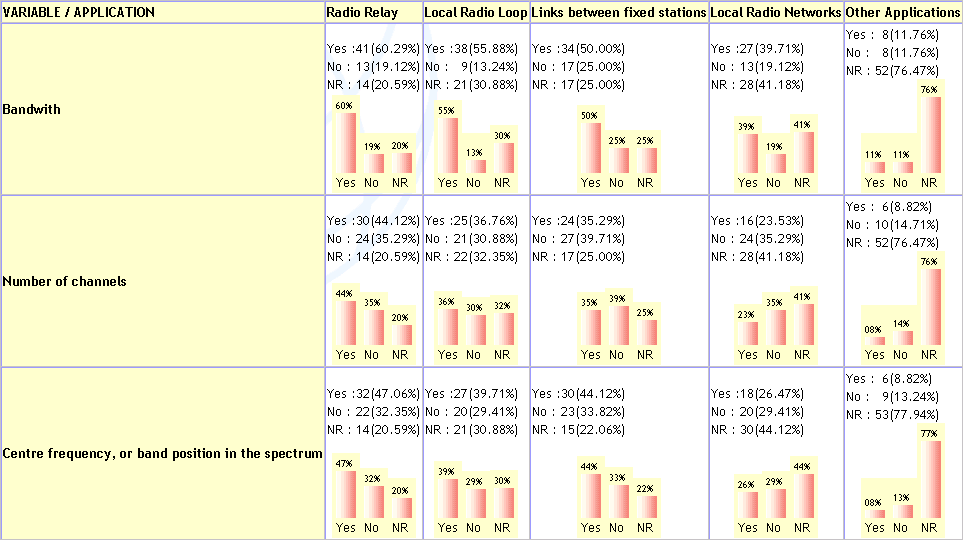 Résolution 9
(Rév. Doha, 2006)Rapport finalREMERCIEMENTSNous remercions les auteurs de contributions de l'aide qu'ils n'ont cessé d'apporter pour l'élaboration de ce Rapport:Pour la Partie I:M. Robin Haines (Etats-Unis d'Amérique)	Ensemble des travauxM. Sixte Maire (France)M. Jesus Gonzalez Vidal (Cuba)M. Philippe Aubineau (UIT-BR)Pour la Partie II:M. Simon Koffi (Côte d'Ivoire)			Ensemble des travauxM. Istvan Bozsoki et Mme Alessandra Pileri (UIT-BDT)Pour la Partie III:M. Jean-Pierre Huynh (France)			Ensemble des travauxM. André Chaminade (France)M. Dirk-Olivier Von der Emden (Suisse)MM. Naser Alrashedi et Hasan Sharif (Emirats Arabes Unis)M. Istvan Bozsoki et Mme Alessandra Pileri (UIT-BDT)M. Philippe Aubineau (UIT-BR)Pour les besoins spécifiques des pays en développement en matière de gestion du spectre:Mme Roukétou Bagoro et M. Souleimane Zabre (Burkina Faso)M. Roger Manga Ayissi (Cameroun)M. Jean Jacques Massima (Gabon)M. Abdoulaye Kebe (Guinée)M. Abdoulaye Dembélé (Mali)Pour l'ensemble du Rapport:M. Nabil Kisrawi (République arabe syrienne, Président de la Commission d'études 2 de l'UIT-D)M. Jean Pierre Huynh (France, Co-Président du Groupe de travail mixte sur la Résolution 9, représentant l'UIT-D)M. Robin Haines (Etats-Unis d'Amériques, Co-Président du Groupe de travail mixte sur la Résolution 9, représentant l'UIT-R)M. Simon Koffi (Côte d'Ivoire, Co-Président du Groupe de travail mixte sur la Résolution 9, représentant l'UIT-R)DÉNI DE RESPONSABILITÉLe présent rapport a été établi par un grand nombre de volontaires provenant d’administrations et opérateurs différents. La mention de telle ou telle entreprise ou de tel ou tel produit n’implique en aucune manière une approbation ou une recommandation de la part de l’UIT.Sami Al Basheer Al Morshid
Directeur du BDTValery Timofeev
Directeur du BRQuestionVeuillez décrire le problème de gestion du spectre associé à la Question et le type d'aide que pourrait vous fournir l'UITQ1Q2Q3Q4Q5Q6Q7Q8Q9Q10Q11Q12Q13Q14Q15Q16Q17Q18Q19Q20Q21Q22Q23Q24Q25RégionAfriqueAmériquesAsie-PacifiqueEurope et CEIPays arabesTotalNombre de réponses15101023765OuiNonTotalExistence de textes562(Amériques: 1Asie-Pacifique: 1 )58Existence de textesPays développésPays en développementPays les moins avancésTotal ligneOui11301556Non0202Total colonne11321558Existence de textesAfriqueAmériquesAsie-Pacifique et CEI Pays arabesTotal ligneOui129820756Non011002Total colonne1210920758Existence d'une procédure (réglementaire, législative ...) de révision et de mise à jour du système de taxes et redevancesOuiNonTotalNombre de réponses542(Amériques: 1 et CEI: 1)56Procédure de révision et de mise à jour du système de taxes et redevancesAfriqueAmériquesAsie-Pacifique et CEI Pays arabes Total ligneRéglementaire8468531Législative2127113Réglementaire + législative110204Autre procédure120306Total colonne128820654OuiNonTotalNombre de réponses143751Périodicité des révisions prééctablieAfriqueAmériquesAsie-Pacifique  et CEI Pays arabes Total ligneOui1436014Non114412637Total colonne128718651Recours aux mécanismes du marché déjà prévuOuiNonTotalNombre de réponses38846Recours aux mécanismes du marchéAfriqueAmériquesAsie-Pacifique  et CEI Pays arabesTotal lignePrévu par une disposition réglementaire3339119Prévu par une loi1306212Prévu par d’autres dispositions211217Non encore prévu411118Total colonne108518546% de spectre détenu en 2000% de spectre détenu en 2006Utilisateurs gouvernementauxRadiodiffuseurs (TV et radio)Utilisateurs gouvernementauxAutres entitésUtilisateurs non gouvernementauxOpérateurs de télécommunication et utilisateursUtilisateurs non gouvernementauxRadiodiffuseurs privés (TV et radio)Total100 %100 %Part de spectre détenue par les utilisateurs gouvernementaux – radiodiffuseurs (TV et radio) = 0%Part de spectre détenue par les utilisateurs gouvernementaux-radiodiffuseurs (TV et radio) non nulleTotalNombre de réponses151328RégionAfriqueAmériquesAsie-Pacifique et CEIPays arabes TotalNombre de réponses4232213Paiement des taxes et redevancesOuiNonTotalNombre de réponses292554Paiement des taxes et redevancesPays développésPays en développementPays les moins avancésTotal ligneRéponse «oui»3161029Réponse «non»614525Total colonne9301554Paiement des taxes et redevancesAfriqueAmériquesAsie-Pacifique et CEI Pays arabesTotal ligneRéponse «oui»9447529Réponse «non»55212125Total colonne149619654Montant total des taxes payéesMontant total des taxes payéesMontant total des taxes payéesMontant total des redevances payéesMontant total des redevances payéesMontant total des redevances payées200520062007200520062007Radiodiffuseurs (TV et radio)Autres utilisateursTotalRégionAfriqueAmériquesAsie-Pacifique et CEIPays arabesTotalNombre de pays4312212Niveau de développementPays développésPays en développementPays les moins avancésTotalNombre de pays25512Organisme bénéficiaireEtatRégulateur ou gestionnaire du spectreEtat et régulateur
ou gestionnaire du spectreTotalNombre de réponses621128Contributions aux réaménagements du spectreOuiNonTotalNombre de réponses54348Contributions aux réaménagements du spectrePays développésPays en développementPays les moins avancésTotal ligneRéponse «oui»2215Réponse «non»8251043Total colonne10271148Contributions aux réaménagements du spectreAfriqueAmériquesAsie-Pacifique et CEI Pays arabesTotal ligneRéponse «oui»110215Réponse «non»87716543Total colonne98718648Exonération partielle ou totale des taxes et redevances pour certains services ou applicationsOuiNonTotalNombre de réponses371451Exonération partielle ou totale des taxes et redevances pour certains services ou applicationsPays développésPays en développementPays les moins avancésTotal ligneRéponse «oui»821837Réponse «non»27514Total colonne10281351Exonération partielle ou totale des taxes et redevances pour certains services ou applicationsAfriqueAmériquesAsie-Pacifique et CEI Pays arabesTotal ligneRéponse «oui»78413537Réponse «non»4144114Total colonne119817651Exonération partielle ou totale des taxes et redevances pour des utilisateurs finalsOuiNonTotalNombre de réponses341650Exonération partielle ou totale des taxes et redevances pour des utilisateurs finalsPays développésPays en développementPays les moins avancésTotal ligneRéponse «oui»6181034Réponse «non»49316Total colonne10271350Exonération partielle ou totale des taxes et redevances pour des utilisateurs finalsAfriqueAmériquesAsie-Pacifique  et CEI Pays arabesTotal ligneRéponse «oui»77610434Réponse «non»4226216Total colonne119816650Montant total des taxes payéesMontant total des taxes payéesMontant total des taxes payées200520062007Opérateurs de télécommunication et utilisateursRadiodiffuseurs privés (TV et radio)Paiement des taxesAfriqueAmériquesAsie-PacifiqueEurope et CEIPays arabesTotal ligneUne seule fois100315Chaque année6747327Une seule fois puis chaque année102115Autres modalités de paiement220509Total colonne109616546Tableau A
Service fixeTableau B
Service mobileTableau C
Service par satelliteTableau D
Service de radiodiffusionTableau E
Autres applicationsNombre de pays4640373633Utilisation des paramètres 
par paysPays développésPays en développementPays les moins avancésTotalLargeur de bande818935 (76%)Nombre de stations d'émission613928 (61%)Nombre de voies4111025 (54%)Fréquence centrale512522 (48%)Utilisation exclusive/en partage de la bande310922 (48%)Durée de l'autorisation57719 (41%)Débit, capacité06612 (26%)Nombre de stations de réception15612 (26%)Puissance de l'émetteur16310 (22%)Emplacement géographique26210 (22%)Hauteur de l'antenne0235 (11%)Dégressivité0123 (6%)Angle du faisceau d'émission0123 (6%)Montant total des redevances payéesMontant total des redevances payéesMontant total des redevances payées200520062007Opérateurs de télécommunication et utilisateursRadiodiffuseurs privés (TV et radio)Tableau ATableau BTableau CTableau DTableau ENombre de pays ayant répondu au Tableau17161199Variable choisie pour déterminer les redevancesObjectifsLargeur de bandeEncourager l'utilisation économique du spectre.Fréquence centraleEncourager l'utilisation des bandes de fréquences les moins encombrées ou les plus élevées dans le spectre.Nombre de stations d'émissionTenir compte de l'occupation du spectre et des emplacements.Surface attribuéeTenir compte de l'occupation géographique.Durée de l'autorisationPermettre de collecter un montant global de redevances en rapport avec la durée totale de l'occupation du spectre. Permet aussi de réduire les risques de thésaurisation ou de non-utilisation des fréquences.DébitPermettre une meilleure comparaison avec les liaisons filaires ou à fibres optiques.Montant élevé des redevancesDécourager les petits utilisateurs en les incitant plutôt à utiliser les réseaux à ressources partagées.AfriqueAmériquesAsie-Pacifique et CEI Pays arabes TotalEnchères100102Appel d’offres000112Soumission comparative100214Total colonne200428AfriqueAmériquesAsie-Pacifique et CEI Pays arabes TotalEnchères000011Appel d’offres000000Soumission comparative100427Total colonne100438AfriqueAmériquesAsie-Pacifique et CEIPays arabes TotalEnchères000112Appel d’offres000101Soumission comparative000527Total colonne0007310Organisme bénéficiaireEtatRégulateur ou gestionnaire du spectreEtat et régulateur
ou gestionnaire du spectreTotalNombre de réponses1223136Périoridicité de la mise en jour2 ans3 ans4 ans5 ansSans opinionTotalNombre de réponses1011113540 (6) (6)BRÉSIL
(République fédérative du) (République du) et CEI (21) et CEI (21)ALBANIE (République d')AUTRICHECHYPRE (République de)ESTONIE (République d')FINLANDEGÉORGIEHONGRIE (République de)IRLANDERÉPUBLIQUE KIRGHIZELITUANIE (République de)LUXEMBOURGMALTEMOLDOVA (République de)MONTÉNÉGROPOLOGNE (République de)ESPAGNESUISSE
(Confédération)TURQUIEOUZBÉKISTAN
(République d')Afrique (14)Afrique (14)BURUNDI (République du)CAP-VERT (République du)RÉPUBLIQUE CENTRAFRICAINECÔTE d'IVOIRE
(République de)RÉPUBLIQUE DEMOCRATIQUE DU LESOTHO (Royaume du)MALI (République du)MAURICE (République de)NIGER (République du)SÉNÉGAL (République du)SEYCHELLES
(République des)TANZANIE
(République-Unie de)RÉPUBLIQUE TOGOLAISEEtats arabes (6)Etats arabes (6)BAHREIN (Royaume du)ÉGYPTE
(République arabe d')LIBANMAURITANIE
(République islamique de)OMAN (Sultanat d')ÉMIRATS ARABES UNISAsie et Pacifique(7)Asie et Pacifique(7)BHOUTAN (Royaume du)IRAN
(République islamique d')COREE (République de)MALAISIEPAKISTAN
(République islamique du)
(Etat indépendant du)VIET NAM
(République socialiste du)ÉTAT MEMBRELangueSite web/point de contactAttributions sous régionalesAttributions nationalesApplicationsRemarquesALBANIE (République d')Anglais et albanaisNon indiquéAttribution européenne communeOuiOui, détailléesOui, détailléesAUTRICHEAllemandNon indiquéNonOuiOuiConditions d'utilisation, remarques et interface radioélectriqueBAHREIN (Royaume du)AnglaisNon indiquéNonNotées comme suivant les attributions pour la Région 1CertainesPresque toutes les bandes sont indiquées comme étant en cours d'examenAnglaisNon indiquéNonOuiOuiNonBHOUTAN (Royaume du)AnglaisNon indiquéNonNonQuelques exemplesNonBRÉSIL (République fédérative du)AnglaisNon indiquéNonOuiOuiOuiBURKINA FASOFrançaisNon indiquéNonOuiOui; certaines références à des recommandations ou décisions européennesNonBURUNDI (République du)FrançaisM. Deogratias BIZINDAVYI
Agence de régulation et de contrôle des télécommunications (ARCT)deobizi@yahoo.frNonOuiNonNonCANADAAnglaisGestion du spectre et télécommunications: strategis.gc.ca/spectrumTableau d'attribution des bandes de fréquences:
www.ic.gc.ca/eic/site/smtgst.nsf/eng/
sf08531.htmlGazette du Canada:
http://canadagazette.gc.ca/publication-e.html#i5NonOuiNonRenvoisCAP-VERT (République du)FrançaisNon indiquéNonOuiCertaines bandes du service fixeNonRÉPUBLIQUE CENTRAFRICAINEFrançaisM. Ferdinand BOALYO-FOUNGA
Agence de régulation des télécommunications
boalyof@yahoo.frNonOuiDétailléesQuelques références à des recommandations européennesCÔTE d'IVOIRE (République de)FrançaisAgence des télécommunications (ATCI): www.atci.ciNonOuiOuiNonCHYPRE (République de)AnglaisNon indiquéAttribution européenne communeOuiDétailléesDétailléesRÉPUBLIQUE DEMOCRATIQUE DU CONGOFrançaisNon indiquéNonOuiOuiNonÉTAT MEMBRELangueSite web/point de contactAttributions sous régionalesAttributions nationalesApplicationsRemarquesÉGYPTE
(République arabe d')AnglaisNon indiquéNonOuiOuiNonESTONIE (République d')AnglaisEstonian Technical Surveillance Authority: www.tja.eeArvo RAMMUS, Conseiller
Estonian National Communications Board
Adala 210614, TALLINN, Estonia
Tel.:	+372 693 1153
Fax:	+372 693 1155
arvo.rammus@sa.eeNonwww.tja.eeNonNonFINLANDEAnglaisFinnish Communications Regulatory Authority: www.ficora.fiNon.pdf file disponible sur www.ficora.fi en Annexe de la Règle 4Oui, détailléesOui, détailléesFRANCEFrançaisAgence nationale des fréquences: www.anfr.frInformations sur le tableau national d'attribution des bandes de fréquences: tnrbf@anfr.frAutres informations: info@anfr.frAttribution européenne commune www.efis.dkOuiOuiOuiGÉORGIEAnglaisNon indiquéNonOuiOuiUne distinction est faite entre l'utilisation actuelle et l'utilisation future des applicationsHONGRIE(République de)AnglaisNon indiquéNonOuiNonNonÉTAT MEMBRELangueSite web/point de contactAttributions sous régionalesAttributions nationalesApplicationsRemarquesIRAN
(République islamique d')AnglaisNon indiquéNonOuiOuiOuiIRLANDEAnglaisCommission for Communications Regulation: www.comreg.ieTableau d'attribution des bandes de fréquences:
www.comreg.ie/_fileupload/publications/ComReg0477R_39076827.pdfStratégie en matière de spectre:
www.comreg.ie/_fileupload/publications/ComReg0572.pdfNonOuiOuiNotes et évolution de la situationCORÉE (République de)AnglaisNon indiquéNonOuiOuiOuiREPUBLIQUE KIRGHIZEAnglaisNon indiquéNonOuiNonNonLIBANAnglaisMohamad AYOUB
Expert principal en gestion du spectre
République du Liban – Telecommunications Regulatory Authority
Marfaa 200 Building – Beirut Central District
BEIRUT, Lebanon
+961 1 964300
+961 1 964341 (fax)
mohamad.ayoub@tra.gov.lbNonOuiOuiIdentifie les bandes devant être réaménagéesLESOTHO (Royaume du)AnglaisNon indiquéNonOuiOuiNonÉTAT MEMBRELangueSite web/point de contactAttributions sous régionalesAttributions nationalesApplicationsRemarquesLITUANIE (République de)AnglaisNon indiquéNonOuiOuiStratégie applicable à certaines bandesLUXEMBOURGFrançaisInstitut luxembourgeois de régulation:
www.ilr.public.lu/telecommunications/index.htmlM. Roland Thurmes
roland.thurmes@ilr.luAttribution européenne communeOuiOuiDistinction entre les applications civiles, militaires et en partageMALAISIEAnglaisMalaysian Communications and Multimedia Commission
63000 Cyberjaya
SELANGOR DARUL EHSAN
+603 8688 8000
+603 8688 1000 (fax)
www.mcmc.gov.my
spectrumplan@cmc.gov.myNonOuiOuiRenvois relatifs à des paysMALI
(République du)FrançaisSociété des télécommunications du Mali (SOTELMA): www.sotelma.mlM. Mamadou OUATTARA		ouattm2001@yahoo.frNonOuiNonNonMALTEAnglaisMalta Communications Authority: www.mca.org.mtAdrian GALEA
Directeur, gestion du spectre
Malta Communications Authority
Valletta Waterfront, Pinto Wharf
VALLETTA, Malta
+356 21336840
+356 21336846 (fax)
agalea@mca.org.mtNonNonNonNonMAURITANIE (République islamique de)FrançaisNon indiquéNonOuiOui, dont une colonne indiquant une forte utilisation en EuropeDistinction entre usage civil et usage militaireÉTAT MEMBRELangueSite web/point de contactAttributions sous régionalesAttributions nationalesApplicationsRemarquesMAURICE (République de)AnglaisInformation and Communication Technologies Authority of Mauritius (ICT Authority): www.icta.muDr. Krishna OOLUN
Directeur exécutif
ICT Authority
Level 12. The Celicourt
Sir Celicourt Antelme Street
PORT LOUIS, Mauritius
+230 211 5333
+230 211 9444 (fax)
oolun@icta.muNonOuiOuiNonMOLDOVA (République de)AnglaisState Commission on Radio Frequencies: www.mdi.gov.mdNonOuiOuiRenvois relatifs à des pays; distinction entre utilisation gouvernementale, utilisation non gouvernementale et utilisation en partageMONTÉNÉGROAnglaisNon indiquéNonOuiOuiRenvois relatifs à des pays et à des pays européensNICARAGUAEspagnolNicaraguan Institute of Telecommunications and Posts (TELCOR): www.telcor.gob.niNonOuiOui, avec plans d'attribution des fréquencesNonNIGER
(République du)FrançaisAutorité de régulation multisectorielle:
www.arm-niger.orgNonOuiOuiOuiÉTAT MEMBRELangueSite web/point de contactAttributions sous régionalesAttributions nationalesApplicationsRemarquesOMAN
(Sultanat d')AnglaisNon indiquéNonOuiNonDistinction entre utilisation civile, utilisation militaire et utilisation en partagePAKISTAN (République islamique du)AnglaisNon indiquéNonOuiNonNonPARAGUAY (République du)EspagnolComisión Nacional de Telecomunicaciones (CONATEL): www.conatel.gov.pyNonOuiOui, avec plans d'attribution des fréquencesNonPÉROUEspagnolMinisterio de Transportes y Comunicaciones (MTC): www.mtc.gob.peOrganismo Supervisor de Inversión Privada (OSIPTEL): www.osiptel.gob.peNonOuiCertaines, dans des bandes du service fixeNonPOLOGNE (République de)AnglaisNon indiquéNonOuiOuiOuiPORTUGALAnglaisAutoridade Nacional de Comunicações (ANACOM):
www.anacom.pt
info@anacom.ptTableau national d’attributions:
www.anacom.pt/template12.jsp?categoryId=189822NonNonOuiOui, dont références à la réglementation européenneÉTAT MEMBRELangueSite web/point de contactAttributions sous régionalesAttributions nationalesApplicationsRemarquesSAMOA
(Etat indépendant du)AnglaisJohn Morgan, Regulator
Office of the Regulator
Private Bag
APIA, Samoa
+685 30282
+685 30281 (fax)
admin@regulator.gov.wsNonOuiOuiNonSÉNÉGAL (République duFrançaisAgence de régulation des télécommunications et des postes (ARTP): www.artp-senegal.orgNonOuiOuiOui, y compris des plans d'attribution des fréquencesSEYCHELLES (République des)AnglaisAucunNonNonOuiOuiESPAGNEEspagnolSecrétaire d'Etat aux télécommunications et pour la société de l'information:
www.mityc.es/telecomunicacionesCommission du marché des télécommunications (CMT):   www.cmt.esAttribution européenne communeOuiOuiOuiSUISSE (Confédération)AnglaisNon indiquéNonOuiOuiPlans pour certaines bandesTANZANIE (République-Unie de)AnglaisNon indiquéNonOuiOuiOuiRÉPUBLIQUE TOGOLAISEFrançaisAutorité de réglementation des secteurs des postes et des télécommunications (ART&P): www.artp.tgNonOuiOuiNonTURQUIEAnglaisNon indiquéNonOuiOuiNonÉMIRATS ARABES UNISAnglaisTelecommunications Regulatory Authority (ART&P): www.tra.ae
info@tra.aeNonOuiOuiRenvois relatifs à des paysOUZBÉKISTAN (République d')AnglaisNon indiquéNonOuiNonNonVIET NAM (République socialiste du)AnglaisNon indiquéNonOuiNonRenvois relatifs à des paysBANDES DE FREQUENCES – MHzSERVICE ET REMARQUES4 200.000-4 400.000Radionavigation aéronautique4 400.000-4 500.000Fixe et mobile4 500.000-4 800.000Fixe et mobile
Fixe par satellite (espace vers Terre) 4 800.000-5 725.000Reservé. Conformément au Règlement des radiocommunications de l'UIT/Plan régional de la CITEL pour les Amériquess5 725.000-5 850.000Fixe et mobile – Réservé5 850.000-5 925.000Service fixe et mobile
Service fixe par satellite (Terre vers espace)5 925.000-6 300.000Service fixe
Service fixe par satellite (Terre vers espace)6 300.000-7 100.000Service fixe – Réservé
Service fixe (Terre vers espace)7 100.000-7 125.000Service fixe et mobile7 125.000-7 425.000Service fixe – Réservé7 425.000-7 725.000Service fixe – RéservéAttributions internationales aux services			2 900 MHz - 31 GHzAttributions internationales aux services			2 900 MHz - 31 GHzAttributions internationales aux services			2 900 MHz - 31 GHzNationalesNationalesNationalesRégion 1Région 2Région 3Attributions
nationalesUtilisations actuelles et remarquesStratégie2 900-3 100RADIOLOCALISATION  5.424ARADIONAVIGATION  5.426  5.425  5.4272 900-3 100RADIOLOCALISATION  5.424ARADIONAVIGATION  5.426  5.425  5.4272 900-3 100RADIOLOCALISATION  5.424ARADIONAVIGATION  5.426  5.425  5.427Conformément à l'Article 5 du RR Edition de 2004 pour la présente colonne (à savoir 2 900 MHz – 31 GHz)3 100-3 300RADIOLOCALISATIONExploration de la Terre par satellite (active)Recherche spatiale (active)5.149  5.4283 100-3 300RADIOLOCALISATIONExploration de la Terre par satellite (active)Recherche spatiale (active)5.149  5.4283 100-3 300RADIOLOCALISATIONExploration de la Terre par satellite (active)Recherche spatiale (active)5.149  5.4283 300-3 400RADIOLOCALISATION5.149  5.429  5.4303 300-3 400RADIOLOCALISATIONAmateurFixeMobile 5.149  5.4303 300-3 400RADIOLOCALISATIONAmateur5.149  5.4293 400-3 600FIXEFIXE PAR SATELLITE
(espace vers Terre)MobileRADIOLOCALISATION5.4313 400-3 500FIXEFIXE PAR SATELLITE 
(espace vers Terre)AmateurMobileRADIOLOCALISATION
5.433  5.282  5.4323 400-3 500FIXEFIXE PAR SATELLITE 
(espace vers Terre)AmateurMobileRADIOLOCALISATION
5.433  5.282  5.432Accès hertzien large bande fixe, y compris accès hertzien large bande nomade (3 400-3 600 MHz)3 400-3 600FIXEFIXE PAR SATELLITE
(espace vers Terre)MobileRADIOLOCALISATION5.4313 500-3 700FIXEFIXE PAR SATELLITE 
(espace vers Terre)MOBILE, sauf mobile aéronautiqueRADIOLOCALISATION  5.433  5.4353 500-3 700FIXEFIXE PAR SATELLITE 
(espace vers Terre)MOBILE, sauf mobile aéronautiqueRADIOLOCALISATION  5.433  5.435Accès hertzien large bande fixe, y compris accès hertzien large bande nomade (3 400-3 600 MHz)3 600-4 200FIXEFIXE PAR SATELLITE
(espace vers Terre)Mobile3 700-4 200FIXEFIXE PAR SATELLITE 
(espace vers Terre)MOBILE, sauf mobile aéronautique3 700-4 200FIXEFIXE PAR SATELLITE 
(espace vers Terre)MOBILE, sauf mobile aéronautiqueMicrostations terriennes (Bande C)4 200-4 400RADIONAVIGATIONAERONAUTIQUE  5.438  5.439  5.4404 200-4 400RADIONAVIGATIONAERONAUTIQUE  5.438  5.439  5.4404 200-4 400RADIONAVIGATIONAERONAUTIQUE  5.438  5.439  5.4404 400-4 500FIXEMOBILE4 400-4 500FIXEMOBILE4 400-4 500FIXEMOBILEAssignations de fréquence pour les services fixes conformément à la Recommandation UIT-R F.1099-34 500-4 800FIXEFIXE PAR SATELLITE 
(espace vers Terre)  5.441MOBILE4 500-4 800FIXEFIXE PAR SATELLITE 
(espace vers Terre)  5.441MOBILE4 500-4 800FIXEFIXE PAR SATELLITE 
(espace vers Terre)  5.441MOBILEAssignations de fréquence pour les services fixes conformément à la Recommandation UIT-R F.1099-34 800-4 990FIXEMOBILE  5.442RADIOASTRONOMIE5.149  5.339  5.4434 800-4 990FIXEMOBILE  5.442RADIOASTRONOMIE5.149  5.339  5.4434 800-4 990FIXEMOBILE  5.442RADIOASTRONOMIE5.149  5.339  5.443Assignations de fréquence pour les services fixes conformément à la Recommandation UIT-R F.1099-3Bande 4.9 GHz (4 940-4 990 MHz) pour les besoins de la sécurité publique, conformément à la Partie 90 FCC4 990-5 000FIXEMOBILE, sauf mobile aéronautiqueRADIOASTRONOMIERecherche spatiale (passive)5.1494 990-5 000FIXEMOBILE, sauf mobile aéronautiqueRADIOASTRONOMIERecherche spatiale (passive)5.1494 990-5 000FIXEMOBILE, sauf mobile aéronautiqueRADIOASTRONOMIERecherche spatiale (passive)5.149Assignations de fréquence pour les services fixes conformément à la Recommandation UIT-R F.1099-35 000-5 010RADIONAVIGATION AERONAUTIQUERADIONAVIGATION PAR SATELLITE (Terre vers espace)5.3675 000-5 010RADIONAVIGATION AERONAUTIQUERADIONAVIGATION PAR SATELLITE (Terre vers espace)5.3675 000-5 010RADIONAVIGATION AERONAUTIQUERADIONAVIGATION PAR SATELLITE (Terre vers espace)5.367ATTRIBUTIONS AUX SERVICESATTRIBUTIONS AUX SERVICESATTRIBUTIONS AUX SERVICESATTRIBUTIONS AUX SERVICESRÉGION 1RÉGION 2RÉGION 3SULTANAT D’OMAN15.43-15.63	FIXE PAR SATELLITE (Terre vers espace) 5.511ARADIONAVIGATION AERONAUTIQUE



5.511CFIXE PAR SATELLITE (Terre vers espace) 5.511ARADIONAVIGATION AERONAUTIQUE



5.511C15.43-15.63 (CIVIL)FIXE PAR SATELLITE (Terre vers espace)
5.511ARADIONAVIGATION AERONAUTIQUE5.511C15.63-15.7RADIONAVIGATION AERONAUTIQUE
5.511DRADIONAVIGATION AERONAUTIQUE
5.511D15.63-15.7 (CIVIL)RADIONAVIGATION AERONAUTIQUE5.511D15.7-16.6RADIOLOCALISATION5.512  5.513RADIOLOCALISATION5.512  5.51315.7-16.6 (MILITAIRE)FIXERADIOLOCALISATION16.6-17.1RADIOLOCALISATIONRecherche spatiale (espace lointin)
(Terre vers espace)5.512  5.513RADIOLOCALISATIONRecherche spatiale (espace lointin)
(Terre vers espace)5.512  5.51316.6-17.1 (MILITAIRE)FIXERADIOLOCALISATIONRecherche spatiale (espace lointin) (Terre vers espace)17.1-17.2RADIOLOCALISATION5.512  5.513RADIOLOCALISATION5.512  5.51317.1-17.2 (EN PARTAGE)FIXERADIOLOCALISATION17.2-17.3EXPLORATION DE LA TERRE PAR SATELLITE (active)RADIOLOCALISATIONRECHERCHE SPATIALE (active)5.512  5.513  5.513AEXPLORATION DE LA TERRE PAR SATELLITE (active)RADIOLOCALISATIONRECHERCHE SPATIALE (active)5.512  5.513  5.513A17.2-17.3 (EN PARTAGE)EXPLORATION DE LA TERRE PAR SATELLITE (active)FIXERADIOLOCALISATIONRECHERCHE SPATIALE (active)5.513ARégion 1Attribution nationaleAttribution nationaleAttribution nationaleBande de fréquences – services – renvoisBande de fréquences – servicesRenvoisUtilisation5 570-5 650 MHzRADIONAVIGATION MARITIMEMOBILE sauf mobile aéronautique  5.446A  5.450ARADIOLOCALISATION 5.450B5.450, 5.451, 5.4525 570-5 650 MHzRADIONAVIGATION MARITIMEMOBILE sauf mobile aéronauutiqueRADIOLOCALISATION5.446A, 5.450, 5.450A, 5.450B, 5.451, 5.452,RN035NG5 650-5 725 MHzRADIOLOCALISATIONMOBILE sauf mobile aéronautique  5.446A  5.450AAmateurRecherche spatiale (espace lointain)5.282, 5.451, 5.453, 5.454, 5.4555 650-5 670 MHzRADIOLOCALISATIONMOBILE sauf mobile aéronautiqueAmateurRecherche spatiale (espace lointain)5 670-5 725 MHzFIXERADIOLOCALISATIONMOBILE sauf mobile aéronautiqueAmateurRecherche spatiale (espace lointain)5.282, 5.455, 5.446A  5.450ARN035PNG5 725-5 830 MHzFIXE PAR SATELLITE(Terre vers espace)RADIOLOCALISATIONAmateur5.150, 5.451, 5.453, 5.455, 5.4565 725-5 830 MHzFIXE PAR SATELLITE(Terre vers espace)RADIOLOCALISATIONFIXEAmateur5.150, 5.455RN035NGRN035L'utilisation de dispositifs à courte portée est autorisée à titre secondaire dans les bandes et avec les paramètres techniques indiqués dans les annexes correspondantes de la Recommandation T/R 70-03 de la CEPT.Bande de fréquenceAttribution dans la Région 1 du RRAttribution européenne commune (Rapport 25 de l’ERC)Attribution nationaleUtilisation nationaleRemarques9 500-9 800 MHzEXPLORATION DE LA TERRE PAR SATELLITE (active)RADIOLOCALISATION RADIONAVIGATION RECHERCHE SPATIALE
(active)5.476AEXPLORATION DE LA TERRE PAR SATELLITE (active) RADIOLOCALISATION RECHERCHE SPATIALE
(active)5.476A EU2EU24EXPLORATION DE LA TERRE PAR SATELLITE (active) RADIOLOCALISATIONRECHERCHE SPATIALE (active)5.476A EU2EU241. Systèmes de radionavigation aéronautique civils et non civils, par exemple pour l'approche d'un aérodrome.2.  Détecteurs de mouvement.3. Radars de surveillance et radars militaires embarqués à bord de navires ou d'aéronefs ou au sol.4. Capteurs actifs à bord de satellites.2.  Détecteurs de mouvement: EN 300 440, ERC REC 70-03.9 800-10 000 MHzRADIOLOCALISATION FIXE 5.477 5.478 5.479RADIOLOCALISATION RECHERCHE SPATIALE 5.479EU2EU24RADIOLOCALISATION RECHERCHE SPATIALE 5.479EU2EU241. Systèmes de radionavigation aéronautique civils et non civils, par exemple pour l'approche d'un aérodrome.2.  Détecteurs de mouvement.3. Radars de surveillance et radars militaires embarqués à bord de navires ou d'aéronefs ou au sol.2.  Détecteurs de mouvement: EN 300 440, ERC REC 70-03 dans la bande 9 500-9 975 MHz.10-10.15 GHzFIXE MOBILE RADIOLOCALISATION Amateur 5.479FIXE MOBILERADIOLOCALISATION Amateur 5.479EU2FIXE MOBILERADIOLOCALISATION Amateur 5.479EU21. Applications du service d'amateur.2.  Radars utilisés à des fins autres que civiles.3. Applications SAP/SAB EU17A1. Applications du service d'amateur: EN 301 783.2.  Radars utilisé à des fins autres que civiles.3. Applications SAP/SAB: ERC REC 25-10.10.15-10.30 GHzFIXE MOBILE RADIOLOCALISATION Amateur FIXE MOBILERADIOLOCALISATION AmateurEU2FIXE MOBILERADIOLOCALISATION AmateurEU21. Applications du service d'amateur.2. Radars utilisés à des fins civiles et gouvernementales.3. Liaisons fixes.4. Applications SAP/SAB EU17A1. Applications du service d'amateur: EN 301 783.2. Radars utilisés à des fins civiles et publiques: radars à faible puissance dans certaines sous-bandes.3. Liaisons fixes: EN 301 751, ERC REC 12-05.4. Applications SAP/SAB: ERC REC 25-10.10.30-10.45 GHzFIXE MOBILE RADIOLOCALISATION Amateur FIXE RADIOLOCALISATION Amateur Mobile EU2EU17FIXE RADIOLOCALISATION Amateur Mobile EU2EU171. Applications du service d'amateur.2. Radars utilisés à des fins civiles et gouvernementales.3. Applications SAP/SAB EU17A1. Applications du service d'amateur: EN 301 783.2. Radars utilisés à des fins civiles et gouvernementales: radars à faible puissance dans certaines sous-bandes.3. Applications SAP/SAB: ERC REC 25-10.RégionPartie APartie BPartie CPartie DRégionNombre de réponses reçuesNombre de réponses reçuesNombre de réponses reçuesNombre de réponses reçuesAfrique16141112Amériques111097Asie-Pacifique11332Etats arabes9666Europe et CEI27221911TOTAL74705844RégionNombre de réponses
reçuesPropriété du
spectrePropriété du spectreRégionNombre de réponses
reçuesEtat ou gouvernementAucun entité que l’EtatAfrique16160Amériques11110Asie-Pacifique11101Etats arabes990Europe et CEI27270TOTAL74731RégionNombre de réponses reçuesPourcentage des réponsesAfrique1622.53%Amériques1115.50%Asie-Pacifique912.67%Etats arabes912.67%Europe et CEI2655.33%TOTAL71100%RégionNombre de réponses reçuesNombre de réponses «oui»Nombre de réponses «non»Réponses par niveau de développementRéponses par niveau de développementRéponses par niveau de développementRéponses par niveau de développementRéponses par niveau de développementRéponses par niveau de développementRégionNombre de réponses reçuesNombre de réponses «oui»Nombre de réponses «non»DéveloppésDéveloppésEn développementEn développementLes moins avancésLes moins avancésRégionNombre de réponses reçuesNombre de réponses «oui»Nombre de réponses «non»OuiNonOuiNonOuiNonAfrique161420031111Amériques101000010000Asie-Pacifique918001602Etats arabes853004310Europe et CEI272077513200TOTAL705020753112123RégionNombre de réponses reçuesNombre de réponses «oui»Nombre de réponses «non»Réponses par niveau de développementRéponses par niveau de développementRéponses par niveau de développementRéponses par niveau de développementRéponses par niveau de développementRéponses par niveau de développementRégionNombre de réponses reçuesNombre de réponses «oui»Nombre de réponses «non»DéveloppésDéveloppésEn
développementEn
développementLes moins avancésLes moins avancésRégionNombre de réponses reçuesNombre de réponses «oui»Nombre de réponses «non»OuiNonOuiNonOuiNonAfrique151410040101Amériques111100011000Asie-Pacifique1091007120Etats arabes981007011Europe et CEI2424012012000TOTAL69663120411132RégionNombre de réponses reçuesNombre de réponses «oui»Pourcentage de réponses
«oui»Nombre de réponses «non»Réponses par niveau de développementRéponses par niveau de développementRéponses par niveau de développementRéponses par niveau de développementRéponses par niveau de développementRéponses par niveau de développementRégionNombre de réponses reçuesNombre de réponses «oui»Pourcentage de réponses
«oui»Nombre de réponses «non»DéveloppésDéveloppésEn
dévelop-
pementEn
dévelop-
pementLes moins avancésLes moins avancésRégionNombre de réponses reçuesNombre de réponses «oui»Pourcentage de réponses
«oui»Nombre de réponses «non»OuiNonOuiNonOuiNonAfrique161487.5%20040102Amériques111091%10010100Asie-Pacifique10990%1007120Etats arabes9889%1006120Europe et CEI2727100%012015000TOTAL736893%5120423142RégionNombre de réponses reçuesNombre de réponses «oui»Pourcentage de réponses
«oui»Nombre de réponses «non»Réponses par niveau de développementRéponses par niveau de développementRéponses par niveau de développementRéponses par niveau de développementRéponses par niveau de développementRéponses par niveau de développementRégionNombre de réponses reçuesNombre de réponses «oui»Pourcentage de réponses
«oui»Nombre de réponses «non»DéveloppésDéveloppésEn
dévelop-
pementEn
dévelop-
pementLes moins avancésLes moins avancésRégionNombre de réponses reçuesNombre de réponses «oui»Pourcentage de réponses
«oui»Nombre de réponses «non»OuiNonOuiNonOuiNonAfrique14964%5004055Amériques11982%2009200Asie-Pacifique10770%3005320Etats arabes8787.5%1007001Europe et CEI272696%111115000TOTAL705883%1211140576RégionNombre de réponses reçuesNombre de réponses «oui»Pourcentage de réponses
«oui»Nombre de réponses «non»Pourcentage de réponses
«non»Réponses par niveau de développementRéponses par niveau de développementRéponses par niveau de développementRégionNombre de réponses reçuesNombre de réponses «oui»Pourcentage de réponses
«oui»Nombre de réponses «non»Pourcentage de réponses
«non»DéveloppésEn
dévelop-
pementLes moins avancésAfrique69%Oui=0Non=0Oui=2Non=2Oui=3Non=9Amériques11436%764%Oui=0Non=0Oui=4Non=7Oui=0Non=0Asie-Pacifique9667%333%Oui=0Non=0Oui=5Non=2Oui=1Non=1Etats arabes9667%333%Oui=0Non=0Oui=6Non=1Oui=0Non=2Europe et CEI251872%728%Oui=7Non=4Oui=11Non=3Oui=0Non=0TOTAL703956%3144%Oui=7Non=4Oui=28Non=15Oui=4Non=12RégionNombre de réponses reçuesNombre de réponses «oui»Pourcentage 
«oui»Nombre de réponses «non»Pourcentage 
«non»Réponses par niveau de développementRéponses par niveau de développementRéponses par niveau de développementRégionNombre de réponses reçuesNombre de réponses «oui»Pourcentage 
«oui»Nombre de réponses «non»Pourcentage 
«non»DéveloppésEn
dévelop-
pementLes moins avancésAfrique11436%764%Oui=0Non=0Oui=1Non=1Oui=3Non=6Amériques7229%571%Oui=0Non=0Oui=2Non=5Oui=0Non=0Asie-Pacifique5360%240%Oui=0Non=0Oui=1Non=2Oui=2Non=0Etats arabes5360%240%Oui=0Non=0Oui=3Non=0Oui=0Non=2Europe et CEI8225%675%Oui=1Non=3Oui=1Non=3Oui=0Non=0TOTAL361439%2261%Oui=1Non=3Oui=8Non=11Oui=5Non=8RégionNombre de réponses reçuesNombre de réponses «oui»Pourcentage 
«oui»Nombre de réponses «non»Pourcentage 
«non»Réponses par niveau de développementRéponses par niveau de développementRéponses par niveau de développementRégionNombre de réponses reçuesNombre de réponses «oui»Pourcentage 
«oui»Nombre de réponses «non»Pourcentage 
«non»DéveloppésEn
dévelop-
pementLes moins avancésAfrique11655%545%Oui=0Non=0Oui=2Non=1Oui=4Non=4Amériques5360%240%Oui=1Non=0Oui=3Non=2Oui=0Non=0Asie-Pacifique6467%233%Oui=0Non=0Oui=4Non=0Oui=0Non=2Etats arabes7457%343%Oui=0Non=0Oui=4Non=3Oui=0Non=0Europe et CEI17741%1059%Oui=3Non=6Oui=4Non=4Oui=0Non=0TOTAL462452%2248%Oui=4Non=6Oui=17Non=10Oui=4Non=6RégionNombre de réponses reçuesNombre de réponses «oui»Pourcentage 
«oui»Nombre de réponses «non»Pourcentage 
«non»Réponses par niveau de développementRéponses par niveau de développementRéponses par niveau de développementRégionNombre de réponses reçuesNombre de réponses «oui»Pourcentage 
«oui»Nombre de réponses «non»Pourcentage 
«non»DéveloppésEn
dévelop-
pementLes moins avancésAfrique1617%1593%Oui=0Non=0Oui=0Non=4Oui=1Non=11Amériques11218%982%Oui=0Non=0Oui=2Non=9Oui=0Non=0Asie-Pacifique800%8100%Oui=0Non=0Oui=0Non=6Oui=0Non=2Etats arabes800%8100%Oui=0Non=0Oui=0Non=6Oui=0Non=2Europe et CEI26831%1869%Oui=5Non=6Oui=3Non=12Oui=0Non=0TOTAL691116%5884%Oui=5Non=6Oui=5Non=37Oui=1Non=15RégionNombre de réponses reçuesNombre de réponses «oui»Pourcentage 
«oui»Nombre de réponses «non»Pourcentage 
«non»Réponses par niveau de développementRéponses par niveau de développementRéponses par niveau de développementRégionNombre de réponses reçuesNombre de réponses «oui»Pourcentage 
«oui»Nombre de réponses «non»Pourcentage 
«non»DéveloppésEn
dévelop-
pementLes moins avancésAfrique14215%1285%Oui=0Non=0Oui=0Non=4Oui=2Non=8Amériques800%8100%Oui=0Non=0Oui=0Non=8Oui=0Non=0Asie-Pacifique800%8100%Oui=0Non=0Oui=0Non=6Oui=0Non=2Etats arabes9111%889%Oui=0Non=0Oui=1Non=6Oui=0Non=2Europe et CEI19947%1053%Oui=5Non=2Oui=4Non=8Oui=0Non=0TOTAL581220%4680%Oui=5Non=2Oui=5Non=32Oui=2Non=12RégionNombre de réponses reçuesOrganisme uniqueOrganisme uniquePlusieurs organismesPlusieurs organismesRéponses par niveau de développementRéponses par niveau de développementRéponses par niveau de développementRégionNombre de réponses reçuesNombre de réponses «oui»Pourcentage 
«oui»Nombre de réponses «non»Pour-centage
«non»DéveloppésEn
dévelop-
pementLes moins avancésAfrique12650%650%Oui=0Non=0Oui=1Non=1Oui=5Non=5Amériques11873%327%Oui=0Non=0Oui=8Non=3Oui=0Non=0Asie-Pacifique9778%222%Oui=0Non=0Oui=5Non=2Oui=2Non=0Etats arabes9778%222%Oui=0Non=0Oui=5Non=2Oui=2Non=0Europe et CEI221986%314%Oui=7Non=1Oui=12Non=2Oui=0Non=0TOTAL634775%1625%Oui=7Non=1Oui=31Non=10Oui=9Non=5RégionTotal réponsesMinistèreOrganismeOpérateurRégionTotal réponsesNombre de réponsesNombre de réponsesNombre de réponses reçuesAfrique152130Amériques11290Asie-Pacifique10460Etats arabes9081Europe et CEI259160TOTAL7017521RégionTotal réponsesNombre de réponses
décrivant le domaine de compétenceNombre de réponses
ayant indiqué néantAfrique211Amériques743Asie-Pacifique110Etats arabes211Europe et CEI1293TOTAL24168RégionTotal réponsesNombre de réponses
décrivant la procédure
d’arbitage entre les organismes de gestion du spectreNombre de réponses
ayant indiqué néantRégionTotal réponsesNombre de réponses
décrivant la procédure
d’arbitage entre les organismes de gestion du spectreNombre de réponses
ayant indiqué néantAfrique211Amériques633Asie-Pacifique000Etats arabes101Europe et CEI734TOTAL1679RégionTotal réponsesNombre de réponses «pas de changement»Nombre de réponses
ayant indiqué OUIAfrique1284Amériques1082Asie-Pacifique541Etats arabes752Europe et CEI20182TOTAL544311RégionPays développésPays développésPays développésPays en développementPays en développementPays en développementPays les moins avancésPays les moins avancésPays les moins avancésTotalTotalTotalPersonnel (nombre de réponses)>10099-10<10>10099-10<10>10099-10<10>10099-10<10Afrique22380510Amériques144144Asie-Pacifique611172Etats arabes4111421Europe et CEI2622924154TOTAL262722951093321TOTAL101010383838151515636363En %16%16%16%60%60%60%24%24%24%14,3%52,4%33,3%RégionPays développésPays développésPays développésPays en développementPays en développementPays en développementPays les moins avancésPays les moins avancésPays les moins avancésTotalTotalTotalPersonnel>10099-10<10>10099-10<10>10099-10<10>10099-10<10Afrique––––45–125––12545–Amériques–––213–––––213––Asie-Pacifique–––233–––18–23318–Etats arabes–––6 305–––14–6 30514–Europe et CEI614––730–––––1 344––TOTAL614––7 4814512532–8 22077–TOTAL6146146147 5267 5267 5261571571578 2978 2978 297En %99,07%0,93%0%RégionPays développésPays développésPays développésPays en développementPays en développementPays en développementPays les moins avancésPays les moins avancésPays les moins avancésTotalTotalTotalPersonnel (nombre de réponses)>10099-10<10>10099-10<10>10099-10<10>10099-10<10Afrique21210411Amériques116116Asie-Pacifique61263Etats arabes3111312Europe et CEI8121012182TOTAL816201021363024TOTAL999363636151515606060En %15%15%15%60%60%60%25%25%25%10%50%40%RégionPays développésPays développésPays développésPays en développementPays en développementPays en développementPays les moins avancésPays les moins avancésPays les moins avancésTotalTotalTotalPersonnel>10099-10<10>10099-10<10>10099-10<10>10099-10<10Afrique––––37––72––109–Amériques–––152–––––152––Asie-Pacifique–––151–––10–15110–Etats arabes–––2 874––––72 874–7Europe et CEI354––538–––––892––TOTAL354–03 71537––8274 069119–TOTAL3543543543 7523 7523 7528989894 1954 1954 195En %97%97%97%2,8%2,8%2,8%0,2%RégionNombre de réponses reçuesNombre de réponses «oui»Réponses «oui» par niveau de développementRéponses «oui» par niveau de développementRéponses «oui» par niveau de développementNombre de réponses «non»Pourcentage de réponses «oui»Pourcentage de réponses «non»RégionNombre de réponses reçuesNombre de réponses «oui»Pays développésPays en développementPays les moins avancésNombre de réponses «non»Pourcentage de réponses «oui»Pourcentage de réponses «non»Afrique1514O=0N=0O=4N=0O=10N=1193%7%Amériques1111O=0N=0O=11N=0O=0N=00100%0%Asie-Pacifique77O=0N=0O=5N=0O=2N=00100%0%Etats arabes88O=0N=0O=7N=0O=1N=00100%0%Europe et CEI2828O=12N=0O=16N=0O=0N=00100%0%TOTAL6968O=12N=0O=43N=0O=13N=1198,5%1,5%RégionElaboration des prescriptions techniques et des normes relatives aux équipementsElaboration des prescriptions techniques et des normes relatives aux équipementsElaboration des prescriptions techniques et des normes relatives aux équipementsElaboration des prescriptions techniques et des normes relatives aux équipementsElaboration des prescriptions techniques et des normes relatives aux équipementsRéponsePar niveau de développementPar niveau de développementPar niveau de développementTotal au
niveau
régionalRéponsePays développésPays en développementPays les
moins
avancéesTotal au
niveau
régionalAfriqueNiveau national:0011AfriqueAutres:031013AfriqueNiveau national et autres:0000AmériquesNiveau national:0303AmériquesAutres:011011AmériquesNiveau national et autres:0000Asie-PacifiqueNiveau national:0101Asie-PacifiqueAutres:0213Asie-PacifiqueNiveau national et autres:0000Etats arabesNiveau national:0404Etats arabesAutres:0516Etats arabesNiveau national et autres:0000Europe et CEINiveau national:2507Autres:911020Niveau national et autres:0000TOTAL11441369RégionNombre de réponses reçuesProcédure 1: HomologationProcédure 1: HomologationProcédure 1: HomologationProcédure 1: HomologationRégionNombre de réponses reçuesPar niveau de développementPar niveau de développementPar niveau de développementTotal «oui»RégionNombre de réponses reçuesPays développésPays en développementPays les moins avancésTotal «oui»Afrique60336Amériques90808Asie-Pacifique60515Etats arabes60426Europe et CEI94105TOTAL36421630% des réponses totales10011%58%17%83%RégionNombre de réponses reçuesProcédure 2: Déclaration de conformité
du fabricantProcédure 2: Déclaration de conformité
du fabricantProcédure 2: Déclaration de conformité
du fabricantProcédure 2: Déclaration de conformité
du fabricantAfrique70347Amériques50505Asie-Pacifique30213Etats arabes60426Europe et CEI1477014TOTAL35721735% des réponses totales100%20%60%20%100%RégionNombre de réponses reçuesProcédure 3: AutresProcédure 3: AutresProcédure 3: AutresProcédure 3: AutresAfrique40314Amériques40202Asie-Pacifique20112Etats arabes60101Europe et CEI92709TOTAL25214218% de réponses totales100%8%56%8%72%RégionNombre de réponses reçuesRéponses par niveau de développementRéponses par niveau de développementRéponses par niveau de développementNombre de réponses «oui»Nombre de réponses «non»Pourcentage de réponses «oui»Pourcentage de réponses «non»RégionNombre de réponses reçuesDéveloppésEn développementLes moins avancésNombre de réponses «oui»Nombre de réponses «non»Pourcentage de réponses «oui»Pourcentage de réponses «non»Afrique15Oui=0Non=0Oui=3Non=1Oui=9Non=212380%20%Amériques12Oui=0Non=0Oui=12Non=0Oui=0Non=0120100%0%Asie-Pacifique7Oui=0Non=0Oui=4Non=0Oui=2Non=05271,5%28,5%Etats arabes8Oui=0Non=0Oui=6Non=1Oui=1Non=07187,5%12,5%Europe et CEI27Oui=11Non=0Oui=16Non=0Oui=0Non=0270100%0%TOTAL6963691%9%RégionNombre de réponses reçuesNombre de réponses pour un seul SGBDNombre de réponses pour plusieurs SGBDRéponses par niveau de développpementRéponses par niveau de développpementRéponses par niveau de développpementRégionNombre de réponses reçuesNombre de réponses pour un seul SGBDNombre de réponses pour plusieurs SGBDDéveloppésEn développementLes moins avancésAfrique13121UN=0P=0UN=3P=1UN=9P=0Amériques12102UN=0P=0UN=10P=2UN=0P=0Asie-Pacifique770UN=0P=0UN=5P=0UN=2P=0Etats arabes871UN=0P=0UN=6P=1UN=1P=0Europe et CEI26224UN=10P=1UN=12P=3Oui=0Non=0TOTAL66588UN=10P=1UN=36P=7UN=12P=0*Un seul SGBD: UN* Plusieurs: P*Un seul SGBD: UN* Plusieurs: P*Un seul SGBD: UN* Plusieurs: P*Un seul SGBD: UN* Plusieurs: P*Un seul SGBD: UN* Plusieurs: P*Un seul SGBD: UN* Plusieurs: P*Un seul SGBD: UN* Plusieurs: PRégionTaux d’abstention<1 0001 000<X<10 000>10 000TotalAfrique53%2507Amériques33%1528Asie-Pacifique38%1315Etats arabes57%0123Europe et CEI46%55515TOTAL45.4%9191038% de réponses23%50%27%100%RégionTaux d’abstention< 1 0001 000 < X< 10 000> 10 000TotalAfrique53%4307Amériques33%3418Asie-Pacifique25%2316Etats arabes38%0235Europe et CEI29%75810TOTAL36%16171346% de réponses35%37%28%100%SGBD
publicSGBD non publiéRéponses par niveau de développementRéponses par niveau de développementRéponses par niveau de développementRegionNombre de réponses reçuesNombre de réponses «oui»Nombre de réponses «non»Pourcentage de réponses «oui»Pourcentage de réponses «non»DéveloppésEn développementLes moins avancésAfrique1521313%87%Oui=0Non=0Oui=0Non=4Oui=2Non=9Amériques126650%50%Oui=0Non=0Oui=6Nn=6Oui=0Non=0Asie-Pacifique72529%71%Oui=0Non=0Oui=2Non=3Oui=0Non=2Etats arabes84450%50%Oui=0Non=0Oui=3Non=4Oui=1Non=0Europe et CEI26121446%54%Oui=2Non=9Oui=10Non=5Oui=0Non=0TOTAL68264238%62%Oui=2Non=9Oui=21Non=22Oui=3Non=11RégionNombre de réponses reçuesNombre de réponses «oui»Nombre de réponses «non»Pourcentage de réponses «oui»Pourcentage de réponses «non»Réponses par niveau de développementRéponses par niveau de développementRéponses par niveau de développementRégionNombre de réponses reçuesNombre de réponses «oui»Nombre de réponses «non»Pourcentage de réponses «oui»Pourcentage de réponses «non»DéveloppésEn développementLes moins avancésAfrique1510567%33%Oui=0Non=0Oui=2Non=2Oui=8Non=3Amériques128467%33%Oui=0Non=0Oui=8Non=4Oui=0Non=0Asie-Pacifique770100%0%Oui=0Non=0Oui=5Non=0Oui=2Non=0Etats arabes880100%0%Oui=0Non=0Oui=7Non=0Oui=1Non=0Europe et CEI26260100%0%Oui=11Non=0Oui=15Non=0Oui=0Non=0TOTAL6859987%13%Oui=11Non=0Oui=37Non=6Oui=11Non=3RégionNombre de réponses reçuesNombre de réponses «oui»Nombre de réponses «non»Pourcentage de réponses «oui»Pourcentage de réponses «non»Réponses par niveau de développementRéponses par niveau de développementRéponses par niveau de développementRégionNombre de réponses reçuesNombre de réponses «oui»Nombre de réponses «non»Pourcentage de réponses «oui»Pourcentage de réponses «non»DéveloppésEn développementLes moins avancésAfrique1514193%7%Oui=0Non=0Oui=3Non=1Oui=11Non=0Amériques127558%42%Oui=0Non=0Oui=7Non=5Oui=0Non=0Asie-Pacifique75271%29%Oui=0Non=0Oui=4Non=1Oui=1Non=1Etats arabes880100%0%Oui=0Non=0Oui=7Non=0Oui=1Non=0Europe et CEI27270100%0%Oui=12Non=0Oui=15Non=0Oui=0Non=0TOTAL6961888%12%Oui=12Non=0Oui=36Non=7Oui=13Non=1RégionNombre de réponses reçuesNombre de réponses «oui»Nombre de réponses «non»Pourcentage de réponses «oui»Pourcentage de réponses «non»Réponses par niveau de développementRéponses par niveau de développementRéponses par niveau de développementRégionNombre de réponses reçuesNombre de réponses «oui»Nombre de réponses «non»Pourcentage de réponses «oui»Pourcentage de réponses «non»DéveloppésEn développementLes moins avancésAfrique156940%60%Oui=0Non=0Oui=4Non=0Oui=2Non=9Amériques125742%58%Oui=0Non=1Oui=5Non=7Oui=0Non=0Asie-Pacifique74357%43%Oui=0Non=0Oui=4Non=1Oui=0Non=2Etats arabes75271%29%Oui=0Non=0Oui=5Non=1Oui=0Non=1Europe et CEI2625196%4%Oui=11Non=0Oui=14Non=1Oui=0Non=0TOTAL67452267%33%Oui=11Non=1Oui=32Non=10Oui=2Non=11RégionNombre de réponses reçuesNombre de
réponses «oui»Nombre de réponses «non»Pourcentage de réponses «oui»Pourcentage de réponses «non»Réponses par niveau de développementRéponses par niveau de développementRéponses par niveau de développementRégionNombre de réponses reçuesNombre de
réponses «oui»Nombre de réponses «non»Pourcentage de réponses «oui»Pourcentage de réponses «non»DéveloppésEn développementLes moins avancésAfrique1511473%27%Oui=0Non=0Oui=2Non=2Oui=9Non=2Amériques128467%33%Oui=0Non=0Oui=8Non=4Oui=0Non=0Asie-Pacifique660100%0%Oui=0Non=0Oui=4Non=0Oui=2Non=0Etats arabes880100%0%Oui=0Non=0Oui=7Non=0Oui=1Non=0Europe et CEI2725293%7%Oui=11Non=1Oui=14Non=1Oui=0Non=0TOTAL68581085%15%Oui=11Non=1Oui=36Non=6Oui=12Non=2RégionNombre de réponses reçuesNombre
de
réponses «oui»Nombre de réponses «non»Pourcentage de réponses «oui»Pourcentage de réponses «non»Réponses par niveau de développementRéponses par niveau de développementRéponses par niveau de développementRégionNombre de réponses reçuesNombre
de
réponses «oui»Nombre de réponses «non»Pourcentage de réponses «oui»Pourcentage de réponses «non»DéveloppésEn développementLes moins avancésAfrique1513287%13%Oui=0Non=0Oui=3Non=1Oui=10Non=1Amériques1210283%17%Oui=0Non=0Oui=10Non=2Oui=0Non=0Asie-Pacifique660100%0%Oui=0Non=0Oui=4Non=0Oui=2Non=0Etats arabes880100%0%Oui=0Non=0Oui=7Non=0Oui=1Non=0Europe et CEI2622484%16%Oui=10Non=2Oui=12Non=2Oui=0Non=0TOTAL6759888%12%Oui=10Non=2Oui=36Non=5Oui=13Non=1RégionNombre de réponses reçuesNombre de
réponses «oui»Nombre de réponses «non»Pourcentage de réponses «oui»Pourcentage de réponses «non»Réponses par niveau de développementRéponses par niveau de développementRéponses par niveau de développementRégionNombre de réponses reçuesNombre de
réponses «oui»Nombre de réponses «non»Pourcentage de réponses «oui»Pourcentage de réponses «non»DéveloppésEn développementLes moins avancésAfrique15150100%0%Oui=0Non=0Oui=4Non=0Oui=11Non=0Amériques1211192%8%Oui=0Non=0Oui=10Non=1Oui=1Non=0Asie-Pacifique660100%0%Oui=0Non=0Oui=4Non=0Oui=2Non=0Etats arabes880100%0%Oui=0Non=0Oui=7Non=0Oui=1Non=0Europe et CEI2625196%4%Oui=11Non=1Oui=14Non=0Oui=0Non=0TOTAL6765297%3%Oui=11Non=1Oui=39Non=1Oui=15Non=0RégionNombre
de
réponses reçuesNombre de
réponses «oui»Nombre
de
réponses «non»Pourcentage de réponses «oui»Pourcentage de réponses «non»Réponses par niveau de développementRéponses par niveau de développementRéponses par niveau de développementRégionNombre
de
réponses reçuesNombre de
réponses «oui»Nombre
de
réponses «non»Pourcentage de réponses «oui»Pourcentage de réponses «non»DéveloppésEn développementLes moins avancésAfrique1514193%7%Oui=0Non=0Oui=4Non=0Oui=11Non=0Amériques1210283%17%Oui=0Non=0Oui=10Non=1Oui=1Non=0Asie-Pacifique65183%17%Oui=0Non=0Oui=4Non=0Oui=1Non=1Etats arabes87187.5%12.5%Oui=0Non=0Oui=7Non=0Oui=1Non=0Europe et CEI2726196%4%Oui=11Non=1Oui=15Non=0Oui=0Non=0TOTAL6862691%9%Oui=11Non=1Oui=39Non=1Oui=15Non=0RégionStations fixesPourcentage du totalAdministrationsAfrique120.26%4 pays en développement et 6 PMAAmériques330.86%9 pays en développementAsie-Pacifique70018.29%2 pays en développement et 1 PMAEtats arabes190.50%7 pays en développement et 1 PMAEurope et CEI3 06580%11 pays développés et 13  pays en développementTOTAL3 840100%LIMITES SUPÉRIEURES DES STATIONS FIXES DE CONTRÔLES EN GHzLIMITES SUPÉRIEURES DES STATIONS FIXES DE CONTRÔLES EN GHzLIMITES SUPÉRIEURES DES STATIONS FIXES DE CONTRÔLES EN GHzLIMITES SUPÉRIEURES DES STATIONS FIXES DE CONTRÔLES EN GHzLIMITES SUPÉRIEURES DES STATIONS FIXES DE CONTRÔLES EN GHzLIMITES SUPÉRIEURES DES STATIONS FIXES DE CONTRÔLES EN GHzLIMITES SUPÉRIEURES DES STATIONS FIXES DE CONTRÔLES EN GHzLIMITES SUPÉRIEURES DES STATIONS FIXES DE CONTRÔLES EN GHzLIMITES SUPÉRIEURES DES STATIONS FIXES DE CONTRÔLES EN GHzRégions<= 11<L<333<L<26,526,526,5<L<4040>40Total/ RégionAfrique223011009Amériques107000008Asie-Pacifique 202100005Etats arabes202010207Europe et CEI01164010224TOTAL73305222253LIMITES SUPÉRIEURES DES STATIONS FIXES
DE RADIOGONIOMÉTRIE EN GHzLIMITES SUPÉRIEURES DES STATIONS FIXES
DE RADIOGONIOMÉTRIE EN GHzLIMITES SUPÉRIEURES DES STATIONS FIXES
DE RADIOGONIOMÉTRIE EN GHzLIMITES SUPÉRIEURES DES STATIONS FIXES
DE RADIOGONIOMÉTRIE EN GHzLIMITES SUPÉRIEURES DES STATIONS FIXES
DE RADIOGONIOMÉTRIE EN GHzLIMITES SUPÉRIEURES DES STATIONS FIXES
DE RADIOGONIOMÉTRIE EN GHzLIMITES SUPÉRIEURES DES STATIONS FIXES
DE RADIOGONIOMÉTRIE EN GHzLIMITES SUPÉRIEURES DES STATIONS FIXES
DE RADIOGONIOMÉTRIE EN GHzLIMITES SUPÉRIEURES DES STATIONS FIXES
DE RADIOGONIOMÉTRIE EN GHzRégions<= 11<L<333<L<26.526.526.5<L<4040>40Total/ RégionAfrique115000007Amériques115000007Asie-Pacifique 203000005Etats arabes114000006Europe et CEI2595000021TOTAL78265000046RégionStations de mesure (MS)Stations de mesure (MS)Stations de radiogoniométrie (DF)Stations de radiogoniométrie (DF)Ratio stations MS/stations DFRégionNombrePourcentage du totalNombrePourcentage du totalRatio stations MS/stations DFAfrique140.16%140.16%1Amériques500.57%500.57%1Asie-Pacifique7308.35%7308.35%1Etats arabes7 92790.71 %7 92790.71%1Europe et CEI180.21%180.21%1TOTAL8 739100%8 739100%1RégionStations% du totalAdministrationsAsie-Pacifique7308,35%1 pays en développementEurope et CEI7 92790,71%1 pays développéLIMITES SUPÉRIEURES DES STATIONS MOBILES DE CONTRÔLES EN GHzLIMITES SUPÉRIEURES DES STATIONS MOBILES DE CONTRÔLES EN GHzLIMITES SUPÉRIEURES DES STATIONS MOBILES DE CONTRÔLES EN GHzLIMITES SUPÉRIEURES DES STATIONS MOBILES DE CONTRÔLES EN GHzLIMITES SUPÉRIEURES DES STATIONS MOBILES DE CONTRÔLES EN GHzLIMITES SUPÉRIEURES DES STATIONS MOBILES DE CONTRÔLES EN GHzLIMITES SUPÉRIEURES DES STATIONS MOBILES DE CONTRÔLES EN GHzLIMITES SUPÉRIEURES DES STATIONS MOBILES DE CONTRÔLES EN GHzLIMITES SUPÉRIEURES DES STATIONS MOBILES DE CONTRÔLES EN GHzRégions<= 11<L<333<L<26,526,526,5<L<4040>40Total/ RégionAfrique114011008Amériques006110008Asie-Pacifique003100004Etats arabes002320108Europe et CEI13104215026TOTAL24259626054LIMITES SUPÉRIEURES DES STATIONS MOBILES DE CONTRÔLES EN GHzLIMITES SUPÉRIEURES DES STATIONS MOBILES DE CONTRÔLES EN GHzLIMITES SUPÉRIEURES DES STATIONS MOBILES DE CONTRÔLES EN GHzLIMITES SUPÉRIEURES DES STATIONS MOBILES DE CONTRÔLES EN GHzLIMITES SUPÉRIEURES DES STATIONS MOBILES DE CONTRÔLES EN GHzLIMITES SUPÉRIEURES DES STATIONS MOBILES DE CONTRÔLES EN GHzLIMITES SUPÉRIEURES DES STATIONS MOBILES DE CONTRÔLES EN GHzLIMITES SUPÉRIEURES DES STATIONS MOBILES DE CONTRÔLES EN GHzLIMITES SUPÉRIEURES DES STATIONS MOBILES DE CONTRÔLES EN GHzRégions<= 11<L<333<L<26,526,526,5<L<4040>40Total/ RégionAfrique116000008Amériques116010009Asie-Pacifique004000004Etats arabes026000008Europe et CEI47111001024TOTAL611331101053RégionStations de mesure
transportables (MS)Stations de mesure
transportables (MS)Stations de radiogoniométrie transportables (DF)Stations de radiogoniométrie transportables (DF)Ratio stations transportables MS/DFRégionNombre% du totalNombre% du totalRatio stations transportables MS/DFAfrique130,26%20,04%6,5Amériques80,16%40,08%2Asie-Pacifique3246,50%3236,54%1Etats arabes140,28%90,96%1,56 et CEI4 57692,730%4 54492,08%1,086TOTAL4 935100%4 88298,92%1,01RégionStations
transportables% du totalAdministrationsAsie-Pacifique3246,05%1 pays en développementEurope et CEI4 57692,73%2 pays développésLIMITES SUPÉRIEURES DES STATIONS TRANSPORTABLES EN GHzLIMITES SUPÉRIEURES DES STATIONS TRANSPORTABLES EN GHzLIMITES SUPÉRIEURES DES STATIONS TRANSPORTABLES EN GHzLIMITES SUPÉRIEURES DES STATIONS TRANSPORTABLES EN GHzLIMITES SUPÉRIEURES DES STATIONS TRANSPORTABLES EN GHzLIMITES SUPÉRIEURES DES STATIONS TRANSPORTABLES EN GHzLIMITES SUPÉRIEURES DES STATIONS TRANSPORTABLES EN GHzLIMITES SUPÉRIEURES DES STATIONS TRANSPORTABLES EN GHzLIMITES SUPÉRIEURES DES STATIONS TRANSPORTABLES EN GHzRégions<= 11<L<333<L<26,526,526,5<L<4040>40Total/ RégionAfrique005020007Amériques007000007Asie-Pacifique101001003Etats arabes104000207Europe et CEI1273102319TOTAL32243314343LIMITES DES STATIONS TRANSPORTABLES
DE RADIOGONIOMÉTRIE EN GHzLIMITES DES STATIONS TRANSPORTABLES
DE RADIOGONIOMÉTRIE EN GHzLIMITES DES STATIONS TRANSPORTABLES
DE RADIOGONIOMÉTRIE EN GHzLIMITES DES STATIONS TRANSPORTABLES
DE RADIOGONIOMÉTRIE EN GHzLIMITES DES STATIONS TRANSPORTABLES
DE RADIOGONIOMÉTRIE EN GHzLIMITES DES STATIONS TRANSPORTABLES
DE RADIOGONIOMÉTRIE EN GHzLIMITES DES STATIONS TRANSPORTABLES
DE RADIOGONIOMÉTRIE EN GHzLIMITES DES STATIONS TRANSPORTABLES
DE RADIOGONIOMÉTRIE EN GHzLIMITES DES STATIONS TRANSPORTABLES
DE RADIOGONIOMÉTRIE EN GHzRégions<= 11<L<333<L<26,526,526,5<L<4040>40Total/ RégionAfrique003000003Amériques014000005Asie-Pacifique103001005Etats arabes103000206Europe et CEI0173101114TOTAL22203113133RégionNombre de réponses reçuesNombre de
réponses «oui»Nombre de réponses «non»Pourcentage de réponses «oui»Pourcentage de réponses «non»Réponses par niveau de développementRéponses par niveau de développementRéponses par niveau de développementRégionNombre de réponses reçuesNombre de
réponses «oui»Nombre de réponses «non»Pourcentage de réponses «oui»Pourcentage de réponses «non»DéveloppésEn développementLes moins avancésAfrique140140%100%0410Amériques120120%100%0120Asie-Pacifique53260%40%041Etats arabes8080%100%071Europe et CEI2532212%882%11140TOTAL646589%91%114112RégionNombre de réponses reçuesNombre de
réponses «oui»Nombre de réponses «non»Pourcentage de réponses «oui»Pourcentage de réponses «non»Réponses par niveau de développementRéponses par niveau de développementRéponses par niveau de développementRégionNombre de réponses reçuesNombre de
réponses «oui»Nombre de réponses «non»Pourcentage de réponses «oui»Pourcentage de réponses «non»DéveloppésEn développementLes moins avancésAfrique141137%93%Oui=0Non=0Oui=0Non=4Oui=1Non=9Amériques113827%73%Oui=0Non=0Oui=3Non=8Oui=0Non=0Asie-Pacifique52340%60%Oui=0Non=0Oui=2Non=1Oui=0Non=2Etats arabes71614%86%Oui=0Non=0Oui=1Non=5Oui=0Non=1Europe et CEI2581732%68%Oui=5Non=6Oui=3Non=11Oui=0Non=0TOTAL62154724%76%Oui=5Non=6Oui=9Non=29Oui=1Non=12RégionNombre de réponses reçuesNombre de
réponses «oui»Nombre de réponses «non»Pourcentage de réponses «oui»Pourcentage de réponses «non»Réponses par niveau de développementRéponses par niveau de développementRéponses par niveau de développementRégionNombre de réponses reçuesNombre de
réponses «oui»Nombre de réponses «non»Pourcentage de réponses «oui»Pourcentage de réponses «non»DéveloppésEn développementLes moins avancésAfrique120120%100%Oui=0Non=0Oui=0Non=4Oui=0Non=8Amériques120120%100%Oui=0Non=0Oui=0Non=12Oui=0Non=0Asie-Pacifique51420%80%Oui=0Non=0Oui=1Non=2Oui=0Non=2Etats arabes7070%100%Oui=0Non=0Oui=0Non=6Oui=0Non=1Europe et CEI2532212%88%Oui=3Non=8Oui=0Non=14Oui=0Non=0TOTAL614576.6%93.4%Oui=3Non=8Oui=1Non=38Oui=0Non=11RégionNombre de réponses
reçues (pays)Résultats moyen par départementRésultats moyen par départementRésultats moyen par départementRégionNombre de réponses
reçues (pays)Gestion des fréquencesVérificationLicencesAfrique1149,93%18,62%31,45%Amériques1029,19%47,40%23,40%Asie-Pacifique534,29%45,71%20%Etats arabes634,21%32,89%32,89%Europe et CEI1942,74%36,16%21,09%TOTAL5134,07%36,27%26,75%RégionNombre de réponses reçuesNombre de
réponses «oui»Nombre de réponses «non»Pourcentage de réponses «oui»Pourcentage de réponses «non»Réponses par niveau de développementRéponses par niveau de développementRéponses par niveau de développementRégionNombre de réponses reçuesNombre de
réponses «oui»Nombre de réponses «non»Pourcentage de réponses «oui»Pourcentage de réponses «non»DéveloppésEn développementLes moins avancésAfrique1514193%7%Oui=0Non=0Oui=4Non=0Oui=10Non=1Amériques129375%25%Oui=0Non=0Oui=9Non=3Oui=0Non=0Asie-Pacifique64267%33%Oui=0Non=0Oui=3Non=1Oui=1Non=1Etats arabes74357%43%Oui=0Non=0Oui=4Non=3Oui=0Non=0Europe et CEI2623388%12%Oui=9Non=2Oui=14Non=1Oui=0Non=0TOTAL66541282%18%Oui=9Non=2Oui=34Non=8Oui=11Non=2RégionNombre de réponsesPays développésPays en développementPays les moins avancésAfrique9036Amériques100100Asie-Pacifique 4040Etats arabes6051Europe et CEI188100TOTAL478357RégionNombre de réponsesPays développésPays en développementPays les moins avancésAfrique13049Amériques100100Asie-Pacifique 5041Etats arabes6051Europe et CEI197120TOTAL5373511RégionNombre de réponsesPays développésPays en développementPays les moins avancésAfrique13049Amériques100100Asie-Pacifique 5041Etats arabes6041Europe et CEI197120TOTAL5373511RégionNombre de réponsesPays développésPays en développementPays les moins avancésAfrique11047Amériques8080Asie-Pacifique 5041Etats arabes6051Europe et CEI155100TOTAL455319RégionNombre de réponses reçuesNombre de
réponses «oui»Nombre de réponses «non»Pourcentage de réponses «oui»Pourcentage de réponses «non»Réponses par niveau de développementRéponses par niveau de développementRéponses par niveau de développementRégionNombre de réponses reçuesNombre de
réponses «oui»Nombre de réponses «non»Pourcentage de réponses «oui»Pourcentage de réponses «non»DéveloppésEn développementLes moins avancésAfrique1514193%7%Oui=0Non=0Oui=4Non=0Oui=10Non=1Amériques12120100%0%Oui=0Non=0Oui=12Non=0Oui=0Non=0Asie-Pacifique660100%0%Oui=0Non=0Oui=4Non=0Oui=2Non=0Etats arabes880100%0%Oui=0Non=0Oui=7Non=0Oui=1Non=0Europe et CEI2625196%4%Oui=11Non=0Oui=14Non=1Oui=0Non=0TOTAL6765297%3%Oui=11Non=0Oui=41Non=1Oui=13Non=1RégionNombre de réponses reçuesNombre de
réponses «oui»Nombre de réponses «non»Pourcentage de réponses «oui»Pourcentage de réponses «non»Réponses par niveau de développementRéponses par niveau de développementRéponses par niveau de développementRégionNombre de réponses reçuesNombre de
réponses «oui»Nombre de réponses «non»Pourcentage de réponses «oui»Pourcentage de réponses «non»DéveloppésEn développementLes moins avancésAfrique145936%64%Oui=0Non=0Oui=1Non=3Oui=4Non=6Amériques123925%75%Oui=0Non=0Oui=3Non=9Oui=0Non=0Asie-Pacifique65183%17%Oui=0Non=0Oui=3Non=1Oui=2Non=0Etats arabes84450%50%Oui=0Non=0Oui=4Non=3Oui=0Non=1Europe et CEI25141156%44%Oui=3Non=7Oui=11Non=4Oui=0Non=0TOTAL65313448%52%Oui=3Non=7Oui=22Non=20Oui=6Non=7RégionNombre de réponses reçuesNombre de
réponses «oui»Nombre de réponses «non»Pourcentage de réponses «oui»Pourcentage de réponses «non»Réponses par niveau de développementRéponses par niveau de développementRéponses par niveau de développementRégionNombre de réponses reçuesNombre de
réponses «oui»Nombre de réponses «non»Pourcentage de réponses «oui»Pourcentage de réponses «non»DéveloppésEn développementLes moins avancésAfrique15150100%0%Oui=0Non=0Oui=4Non=0Oui=11Non=1Amériques1211192%8%Oui=0Non=0Oui=11Non=1Oui=0Non=0Asie-Pacifique660100%0%Oui=0Non=0Oui=4Non=0Oui=2Non=0Etats arabes880100%0%Oui=0Non=0Oui=7Non=0Oui=1Non=0Europe et CEI26260100%0%Oui=11Non=0Oui=18Non=0Oui=0Non=0TOTAL6766198,5%1,5%Oui=11Non=0Oui=44Non=1Oui=14Non=0RégionPays développés (359)Pays développés (359)Pays en développement (5426)Pays en développement (5426)Pays les moins avancés
(14)Pays les moins avancés
(14)Total
(5862)Total
(5862)RégionPC ou postes de travailRéseau localPC ou postes de travailRéseau localPC ou postes de travailRéseau localPC ou postes de travailRéseau localAfrique003602871012412Amériques2142 014002142 014Asie-Pacifique 004 6223 751624 6283 753Etats arabes002683910227841Europe et CEI5898874230001 463238TOTAL58986 0146 036103146 1176 058% de réponses9,62%0,13%98,31%99,87%1,68%0,23%100%RégionNombre de réponses reçuesNombre de
réponses «oui»Nombre de réponses «non»Pourcentage de réponses «oui»Pourcentage de réponses «non»Réponses par niveau de développementRéponses par niveau de développementRéponses par niveau de développementRégionNombre de réponses reçuesNombre de
réponses «oui»Nombre de réponses «non»Pourcentage de réponses «oui»Pourcentage de réponses «non»DéveloppésEn développementLes moins avancésAfrique158753%47%Oui=0Non=0Oui=1Non=7Oui=7Non=4Amériques1110191%9%Oui=0Non=0Oui=10Non=1Oui=0Non=0Asie-Pacifique65183%17%Oui=0Non=0Oui=4Non=0Oui=1Non=1Etats arabes880100%0%Oui=0Non=0Oui=7Non=0Oui=1Non=0Europe et CEI24240100%0%Oui=9Non=0Oui=15Non=0Oui=0Non=0TOTAL6455986%14%Oui=9Non=0Oui=37Non=8Oui=9Non=1RégionNombre de réponses reçuesNombre de
réponses «oui»Nombre de réponses «non»Pourcentage de réponses «oui»Pourcentage de réponses «non»Réponses par niveau de développementRéponses par niveau de développementRéponses par niveau de développementRégionNombre de réponses reçuesNombre de
réponses «oui»Nombre de réponses «non»Pourcentage de réponses «oui»Pourcentage de réponses «non»DéveloppésEn développementLes moins avancésAfrique15150100%0%Oui=0Non=0Oui=4Non=0Oui=11Non=0Amériques1211192%8%Oui=0Non=0Oui=11Non=1Oui=0Non=0Asie-Pacifique65183%17%Oui=0Non=0Oui=4Non=0Oui=1Non=1Etats arabes87187,5%12,5%Oui=0Non=0Oui=6Non=1Oui=1Non=0Europe et CEI24240100%0%Oui=9Non=0Oui=15Non=0Oui=0Non=0TOTAL6562395%5%Oui=9Non=0Oui=40Non=2Oui=13Non=1RégionNombre de réponses reçuesNombre de
réponses «oui»Nombre de réponses «non»Pourcentage de réponses «oui»Pourcentage de réponses «non»Réponses par niveau de développementRéponses par niveau de développementRéponses par niveau de développementRégionNombre de réponses reçuesNombre de
réponses «oui»Nombre de réponses «non»Pourcentage de réponses «oui»Pourcentage de réponses «non»DéveloppésEn développementLes moins avancésAfrique1410471%29%Oui=0Non=0Oui=3Non=1Oui=7Non=3Amériques1211192%8%Oui=0Non=0Oui=11Non=1Oui=0Non=0Asie-Pacifique63350%50%Oui=0Non=0Oui=3Non=1Oui=0Non=2Etats arabes87186%14%Oui=0Non=0Oui=6Non=1Oui=1Non=0Europe et CEI2522388%12%Oui=7Non=3Oui=15Non=0Oui=0Non=0TOTAL65531282%18%Oui=7Non=3Oui=38Non=4Oui=8Non=5RégionNombre de réponses reçuesNombre de
réponses «oui»Nombre de réponses «non»Pourcentage de réponses «oui»Pourcentage de réponses «non»Réponses par niveau de développementRéponses par niveau de développementRéponses par niveau de développementRégionNombre de réponses reçuesNombre de
réponses «oui»Nombre de réponses «non»Pourcentage de réponses «oui»Pourcentage de réponses «non»DéveloppésEn développementLes moins avancésAfrique149564%36%Oui=0Non=0Oui=2Non=2Oui=7Non=3Amériques127558%42%Oui=0Non=0Oui=7Non=5Oui=0Non=0Asie-Pacifique63350%50%Oui=0Non=0Oui=2Non=2Oui=1Non=1Etats arabes75271%29%Oui=0Non=0Oui=5Non=1Oui=0Non=1Europe et CEI2071332%68%Oui=3Non=2Oui=4Non=11Oui=0Non=0TOTAL59312852%48%Oui=3Non=2Oui=20Non=21Oui=8Non=5RégionNombre de réponses reçuesNombre de
réponses «oui»Nombre de réponses «non»Pourcentage de réponses «oui»Pourcentage de réponses «non»Réponses par niveau de développementRéponses par niveau de développementRéponses par niveau de développementRégionNombre de réponses reçuesNombre de
réponses «oui»Nombre de réponses «non»Pourcentage de réponses «oui»Pourcentage de réponses «non»DéveloppésEn développementLes moins avancésAfrique139469%31%Oui=0Non=0Oui=4Non=0Oui=5Non=4Amériques116555%45%Oui=0Non=0Oui=6Non=5Oui=0Non=0Asie-Pacifique63350%50%Oui=0Non=0Oui=0Non=4Oui=2Non=0Etats arabes87188%12%Oui=0Non=0Oui=6Non=1Oui=1Non=0Europe et CEI1931617%83%Oui=1Non=4Oui=2Non=12Oui=0Non=0TOTAL57282949%51%Oui=1Non=4Oui=18Non=22Oui=8Non=4RégionNombre de réponses reçuesNombre de
réponses «oui»Nombre de réponses «non»Pourcentage de réponses «oui»Pourcentage de réponses «non»Réponses par niveau de développementRéponses par niveau de développementRéponses par niveau de développementRégionNombre de réponses reçuesNombre de
réponses «oui»Nombre de réponses «non»Pourcentage de réponses «oui»Pourcentage de réponses «non»DéveloppésEn développementLes moins avancésAfrique141137%93%Oui=0Non=0Oui=0Non=4Oui=1Non=9Amériques111109%91%Oui=0Non=0Oui=1Non=10Oui=0Non=0Asie-Pacifique52340%60%Oui=0Non=0Oui=1Non=3Oui=1Non=0Etats arabes7070%100%Oui=0Non=0Oui=0Non=6Oui=0Non=1Europe et CEI190190%100%Oui=0Non=5Oui=0Non=14Oui=0Non=0TOTAL564527%93%Oui=0Non=5Oui=2Non=37Oui=2Non=10RégionNombre de réponses reçuesNombre de
réponses «oui»Nombre de réponses «non»Pourcentage de réponses «oui»Pourcentage de réponses «non»Réponses par niveau de développementRéponses par niveau de développementRéponses par niveau de développementRégionNombre de réponses reçuesNombre de
réponses «oui»Nombre de réponses «non»Pourcentage de réponses «oui»Pourcentage de réponses «non»DéveloppésEn développementLes moins avancésAfrique134931%69%Oui=0Non=0Oui=0Non=4Oui=4Non=5Amériques124833%67%Oui=0Non=0Oui=4Non=8Oui=0Non=0Asie-Pacifique64267%33%Oui=0Non=0Oui=2Non=2Oui=2Non=0Etats arabes74357%43%Oui=0Non=0Oui=4Non=2Oui=0Non=1Europe et CEI1931616%84%Oui=1Non=4Oui=2Non=12Oui=0Non=0TOTAL57193833%67%Oui=1Non=4Oui=12Non=28Oui=6Non=6RégionNombre de réponses reçuesNombre de
réponses «oui»Nombre de réponses «non»Pourcentage de réponses «oui»Pourcentage de réponses «non»Réponses par niveau de développementRéponses par niveau de développementRéponses par niveau de développementRégionNombre de réponses reçuesNombre de
réponses «oui»Nombre de réponses «non»Pourcentage de réponses «oui»Pourcentage de réponses «non»DéveloppésEn développementLes moins avancésAfrique145936%64%Oui=0Non=0Oui=1Non=3Oui=4Non=6Amériques125742%58%Oui=0Non=0Oui=5Non=7Oui=0Non=0Asie-Pacifique63350%50%Oui=0Non=0Oui=3Non=1Oui=0Non=2Etats arabes75271%29%Oui=0Non=0Oui=5Non=1Oui=0Non=1Europe et CEI2031711%89%Oui=1Non=5Oui=2Non=12Oui=0Non=0TOTAL59213836%64%Oui=1Non=5Oui=16Non=24Oui=4Non=9RégionNombre de réponses reçuesNombre de
réponses «oui»Nombre de réponses «non»Pourcentage de réponses «oui»Pourcentage de réponses «non»Réponses par niveau de développementRéponses par niveau de développementRéponses par niveau de développementRégionNombre de réponses reçuesNombre de
réponses «oui»Nombre de réponses «non»Pourcentage de réponses «oui»Pourcentage de réponses «non»DéveloppésEn développementLes moins avancésAfrique102820%80%Oui=0Non=0Oui=1Non=2Oui=1Non=6Amériques114736%64%Oui=0Non=0Oui=4Non=7Oui=0Non=0Asie-Pacifique63350%50%Oui=0Non=0Oui=2Non=2Oui=1Non=1Etats arabes72529%71%Oui=0Non=0Oui=2Non=4Oui=0Non=1Europe et CEI130130%100%Oui=0Non=2Oui=0Non=11Oui=0Non=0TOTAL47113623%77%Oui=0Non=2Oui=9Non=26Oui=2Non=8RégionNombre de pays ayant répondu à la questionNombre de pays utilisant le manuel «Gestion nationale du spectre, Edition de 2005»Nombre de pays utilisant le manuel «Gestion nationale du spectre, Edition de 2005»Nombre de pays utilisant le manuel «Contrôle du spectre, Edition de 2005»Nombre de pays utilisant le manuel «Contrôle du spectre, Edition de 2005»Nombre de pays utilisant le manuel «Application des techniques informatiques, Edition de 2005»Nombre de pays utilisant le manuel «Application des techniques informatiques, Edition de 2005»Nombre de pays utilisant le manuel «Rapport
UIT-R SM.2012-2, version 200X»Nombre de pays utilisant le manuel «Rapport
UIT-R SM.2012-2, version 200X»Afrique9556%910%444%9100%Amériques8675%787,5%675%225%Asie-Pacifique55100%5100%360%480%Etats arabes66100%6100%467%6100%Europe et CEI181372%1794%633%950%TOTAL463576%4496%2350%3065RégionPays développésPays développésPays développésPays en développementPays en développementPays en développementPays les moins avancésPays les moins avancésPays les moins avancésPourcentageUSDMin.Max.Nbre de réponsesMin.MaxNbre de réponsesMin.Max.Nbre de réponsesAfrique––0–1 000 0001–600 000117%Amériques––070 0002 000 0003––027%Asie-Pacifique––0–200 000 0001–60 000140%Etats arabes ––0–00––00%Europe et CEI11 360 00016 960 00031 500 00024 000 0006––043%Réponses––311––2*	Pourcentage de réponses reçues par région par rapport au nombre de réponses reçues pour cette question.*	Pourcentage de réponses reçues par région par rapport au nombre de réponses reçues pour cette question.*	Pourcentage de réponses reçues par région par rapport au nombre de réponses reçues pour cette question.*	Pourcentage de réponses reçues par région par rapport au nombre de réponses reçues pour cette question.*	Pourcentage de réponses reçues par région par rapport au nombre de réponses reçues pour cette question.*	Pourcentage de réponses reçues par région par rapport au nombre de réponses reçues pour cette question.*	Pourcentage de réponses reçues par région par rapport au nombre de réponses reçues pour cette question.*	Pourcentage de réponses reçues par région par rapport au nombre de réponses reçues pour cette question.*	Pourcentage de réponses reçues par région par rapport au nombre de réponses reçues pour cette question.*	Pourcentage de réponses reçues par région par rapport au nombre de réponses reçues pour cette question.*	Pourcentage de réponses reçues par région par rapport au nombre de réponses reçues pour cette question.RégionPays développés (7)Pays développés (7)Pays développés (7)Pays en développement (34)Pays en développement (34)Pays en développement (34)Pays les moins avancés (10)Pays les moins avancés (10)Pays les moins avancés (10)TotalRégionBudget généralBudget de l’organisation (redeverances)CombinaisonBudget généralBudget de l’organisation (redeverances)CombinaisonBudget généralBudget de l’organisation (redeverances)CombinaisonTotalAfrique00012008011Amériques0002700009Asie-Pacifique 0003000104Etats arabes0002500108Europe et CEI35048000020TOTAL35012220010052